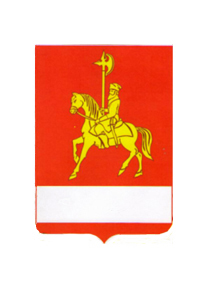      АДМИНИСТРАЦИЯ КАРАТУЗСКОГО РАЙОНАПОСТАНОВЛЕНИЕ15.06.2015                                                        с. Каратузское                                                          № 421-пОб утверждении в новой редакции Устава Муниципального бюджетного учреждения культуры «Каратузский районный краеведческий музей» (МБУК ККМ).Руководствуясь «Основами законодательства Российской Федерации о культуре» № 3612-1 от 09.10.1992 г., Федеральным законом № 83-ФЗ от 08.05.2010 г. «О внесении изменений в отдельные законодательные акты РФ в связи с совершенствованием правового положения государственных (муниципальных) учреждений», руководствуясь статьями 26-28 Устава Каратузского района ПОСТАНОВЛЯЮ:1. Утвердить в новой редакции Устав Муниципального бюджетного учреждения культуры «Каратузский районный краеведческий музей» ( МБУК ККМ).2. Директору Муниципального бюджетного учреждения культуры «Каратузский районный краеведческий музей» (МБУК ККМ) И.И. Соболеву зарегистрировать Устав Муниципального бюджетного учреждения культуры «Каратузский районный краеведческий музей» (МБУК ККМ) в соответствии с гражданским законодательством.3. Постановление «Об утверждении Устава Муниципального бюджетного учреждения культуры «Каратузский районный краеведческий музей» (МБУК ККМ) от 23.09.2011г. № 1034-п считать утратившим силу с момента государственной регистрации Устава в новой редакции.4. Контроль за исполнением настоящего постановления возложить на Г.М.Адольф, заместителя главы администрации района по социальным вопросам, взаимодействию с территориями и аппарату.5. Постановление вступает в силу в день, следующий за днем его официального опубликования в периодическом печатном издании Вести муниципального образования «Каратузский район».Глава администрации района                                                Г.И. КулаковаУ С Т А В  Муниципального бюджетного учреждения культуры«Каратузский районный краеведческий музей»(МБУК ККМ) Каратузское 2015 г.1.1. Муниципальное бюджетное учреждение культуры «Каратузский районный  краеведческий  музей», именуемое  в  дальнейшем  «Учреждение»,  создано  постановлением администрации Каратузского  района от 28.02.2003 №53-П для  реализации  предусмотренных  законодательством  Российской  Федерации  полномочий  министерства  культуры  Красноярского  края  в  сфере  культуры  путём  изменения  типа существующего муниципального  учреждения  культуры «Каратузский  районный  краеведческий  музей». 1.2. Учреждение  является  некоммерческой  организацией, созданной  для осуществления  культурных,  образовательных и  научных функций некоммерческого  характера и оказания  услуг  в  целях  обеспечения конституционных  прав граждан Российской Федерации  на равный  доступ к  участию  в  культурной  жизни  и  пользованию  культурными  благами, в  соответствии  с  Гражданским  кодексом  Российской  Федерации,  Федеральным  законом  от  12.01.1996  №  7-ФЗ «О  некоммерческих  организациях»,  и  не  преследует  извлечение  прибыли  в  качестве  основной  цели  своей  деятельности,  не  распределяет  полученную  прибыль участниками (учредителями), а  направляет  её  на  уставные  цели.1.3. Официальное полное наименование Учреждения на русском языке: Муниципальное бюджетное учреждение культуры «Каратузский районный краеведческий  музей».Официальное сокращённое наименование Учреждения на русском языке: МБУК ККМ.1.4.  Учредителем и собственником имущества Учреждения является    муниципальное образование «Каратузский район».Полномочия Учредителя от имени муниципального образования «Каратузский район» осуществляет   администрация Каратузского района (далее – Учредитель).1.5. Учреждение является юридическим лицом, имеет самостоятельный баланс, обособленное имущество, лицевые счета в Управлении Федерального казначейства по Красноярскому краю и (или) финансовом органе, бланки, штампы, круглую печать со своим наименованием и наименованием Учредителя.Учреждение приобретает права юридического лица с момента его государственной регистрации.1.6.  Учреждение для  достижения  целей  своей  деятельности  вправе  приобретать  и  осуществлять  имущественные  и  неимущественные  права,  нести  обязанности,  быть  истцом  и  ответчиком  в  суде, арбитражном, третейском  суде, судах  общей  юрисдикции  в  соответствии с действующим  законодательством Российской  Федерации.  1.7. Учреждение  осуществляет  права  владения,  пользования  и  распоряжения  в  отношении  закреплённого  за  ним  имущества  в  пределах,  установленных   законом,   в  соответствии  с целями  своей  деятельности,  муниципального задания   учредителя  и  назначением  имущества.1.8.  Учреждение  отвечает  по  своим  обязательствам  всем  находящимся  у  него  на  праве  оперативного  управления имуществом, как  закреплённым  за  учреждением  собственником  имущества,  так  и  приобретённым  за  счёт  доходов,  полученных  от  приносящей  доход деятельности, за  исключением  особо  ценного  движимого  имущества,  закреплённого  за  Учреждением  собственником  этого  имущества или  приобретённого  Учреждением  за  счёт  выделенных   собственником  имущества Учреждения  средств,  а  также  недвижимого  имущества. Собственник  имущества  Учреждения  не  несёт  ответственности  по  обязательствам  Учреждения.1.9. Учреждение руководствуется в своей деятельности законодательством Российской Федерации, Указами Президента Российской Федерации, Постановлениями и Распоряжениями Правительства Российской Федерации, законами Красноярского края, Указами и Распоряжениями Губернатора Красноярского края, Постановлениями и Распоряжениями Правительства Красноярского края, решениями (приказами) министерства культуры и туризма Красноярского края, Решениями Каратузского районного Совета депутатов, Постановлениями и Распоряжениями администрации Каратузского района, и настоящим Уставом.1.10. Юридический  адрес Учреждения:  662850, Красноярский  край,  Каратузский район,  село Каратузское, улица Советская, 26-а.1.11. Учреждение вправе, по согласованию с Учредителем, открывать структурные подразделения: филиалы, отделы.1.12. Структурные подразделения Учреждения действуют на основании Положений, утверждаемых Учреждением.1.13. Филиал  Учреждения «Сельская картинная галерея» действует  на  основании Положения  утверждаемого директором  Учреждения.Финансовое обеспечение  выполнения  муниципального задания Учреждением  осуществляется в  виде  субсидий  из  местного  бюджетов.  2.1.    Основными  целями  деятельности  Учреждения   являются:  2.1.1. Создание благоприятной культурной среды для воспитания и развития личности, формирование у жителей района позитивных ценностных установок, пропаганда здорового образа жизни, содействие гражданско-патриотическому воспитанию молодёжи.2.1.2. Обеспечение предоставления социальных услуг населению поселений, в рамках компетенции Учреждения, с учетом запросов, интересов и потребностей различных социально-возрастных групп. 2.1.3. Создание условий для культурно-творческой деятельности, художественно-эстетического образования, нравственного воспитания населения.2.1.4. Сохранение и пропаганда культурно-исторического наследия.2.1.5. Создание системы информационного обеспечения учреждений культуры, обеспечение специалистов качественными методическими материалами, содействие в обмене передовыми методиками между учреждениями культуры.2.2.    Предметом  деятельности  Учреждения  является:- сбор, хранение, научная обработка предметов, памятников, относящихся к природе и истории района, их введение в научный и социо-культурный оборот;хранение и экспонирование предметов из драгоценных металлов и ценных камней;выполнение научных исследований различных проблем природы и    истории района, сотрудничество с другими научными учреждениями, выполняющими аналогичные исследования;способствование формированию музейной сети в районе;оказание методической помощи музеям, находящимся на территории   района;осуществление издательской деятельности - самостоятельно или через посредство предприятий полиграфии и издательств;осуществление научно-просветительской деятельности при   сотрудничестве с другими просветительными, культурными, образовательными учреждениями;способствование возрождению и развитию народного творчества, организация различного рода творческой самостоятельности населения (в виде кружков, клубов, обществ, выставок, смотров   и т.п.).2.3.	Для   достижения   указанных   целей   Учреждение осуществляет основные       виды     деятельности:     - учет, хранение и реставрация музейных предметов, находящихся в его  фондах, в  архивных и библиотечных фондах, в том числе оружия и предметов, содержащих драгоценные металлы и драгоценные камни;- комплектование музейных, архивных и библиотечных фондов, в том числе путем приобретения в установленном порядке, получения добровольных вкладов и пожертвований от юридических и физических лиц, а также в порядке наследования;-изучение и систематизация  предметов фондов хранения, формирование электронной базы данных, содержащей сведения о музейных предметах и коллекциях;- научные исследования в области истории, культуры и искусства музейных предметов и музейных коллекций, организация научных конференций;- разработка научных концепций и программ комплексного развития Учреждения и основных направлений его деятельности, тематико-экспозиционных планов постоянных экспозиций и временных выставок;- экспозиционно-выставочная деятельность в Российской Федерации и за рубежом;- оказание услуг по договорам с юридическими и физическими лицами в соответствии с законодательством Российской Федерации;- экскурсионное, туристическое, лекционное, консультативное и комплексное обслуживание посетителей Учреждения, проведение работы лекторов, кружков, художественных студий, а также иной культурно-просветительной и музейно-образовательной деятельности в установленном порядке;- рекламно-информационная, издательская и полиграфическая деятельность;- проведение в установленном порядке экспертизы культурных ценностей, оказание экспертно-консультативной помощи юридическим и физическим лицам;- проведение в установленном порядке в пределах зон охраны учёта и паспортизации памятников истории и культуры, выявление новых объектов и внесение предложений о включении их в перечень памятников истории и культуры;- выполнение в установленном порядке функций генерального заказчика исследовательских, проектных и производственных работ по реставрации, консервации, ремонту и приспособлению занимаемых Учреждением зданий и сооружений, на ведение строительства новых объектов;- организация   археологических, этнографических и другие научных экспедиций;- согласование и обеспечение в установленном порядке режима содержания и использования территорий, прилегающих к зданиям, занимаемым  Учреждением;- иные виды деятельности, соответствующие целям деятельности Учреждения, в соответствии с законодательством Российской Федерации и настоящим Уставом.2.4. Учреждение в соответствии с законодательством Российской Федерации вправе осуществлять предпринимательскую деятельность лишь постольку, поскольку это служит достижению целей, ради которых оно создано  и соответствующую этим целям.         В интересах достижения целей, предусмотренных настоящим Уставом,  Учреждение  имеет  право:- самостоятельно осуществлять творческую, хозяйственную и иную деятельность, определять размеры средств, направляемых на своё производственное и социальное развитие;- участвовать в международных, культурных обменах и осуществлять иную международную деятельность в соответствии с законодательством Российской Федерации;- определять перечень предоставляемых  платных и бесплатных услуг, в том числе любое воспроизведение (фото, видео, кино и др.) музейных предметов и музейных коллекций, закрепленных за Учреждением, и устанавливать на них цены, если иное не определено законодательством Российской Федерации;- самостоятельно определять порядок реализации билетов на посещение Учреждения, творческой, сувенирной, печатной и иной продукции; - самостоятельно определять  категорию  льготных  посетителей  Учреждения  в  соответствии  с  законодательством  Российской Федерации, Красноярского края, решениями и постановлениями  Муниципального   образования «Каратузский  район»;  - в установленном порядке использовать и передавать права другим юридическим и физическим лицам на использование в коммерческих целях собственного обозначения (официального наименования), товарного знака, воспроизведения музейных предметов и музейных коллекций, закрепленных за Учреждением;- при осуществлении приносящей доходы деятельности распоряжаться доходами от этой деятельности и имуществом, приобретенным за счет этих доходов, в соответствии с законодательством Российской Федерации в целях, определенных настоящим Уставом; - осуществлять приносящую доходы деятельность исключительно в интересах достижения  целей, предусмотренных настоящим Уставом;- использовать в хозяйственных целях территорию Учреждения в соответствии с режимом содержания;- устанавливать режим доступа посетителей и порядок охраны музейных ценностей и имущества, создавать отдел контроля для обеспечения сохранности  объектов и  имущества Учреждения;- привлекать для осуществления своих творческих и иных задач на договорной основе другие организации, а также специалистов;- создавать по согласованию с Учредителем в установленном порядке филиалы, структурные подразделения, отделы и открывать представительства; - участвовать в создании и работе ассоциаций и союзов;- в соответствии с законодательством Российской Федерации в пределах имеющихся средств на оплату труда самостоятельно устанавливать формы и системы оплаты труда работников, виды и размеры надбавок, доплат и других выплат стимулирующего характера, а также определять структуру Учреждения  и  штат сотрудников.2.5.   Учреждение  для   достижения целей, ради которых оно создано, может осуществлять  приносящую доход деятельность:- экскурсионные услуги;- услуги по консультированию организаций и граждан и составлению исторических справок;- разработка научной документации, оформление выставок и экспозиций по договорам с юридическими и физическими лицами;  - предоставление услуг по использованию копировально-множительной техники и средств автоматизации  Учреждения;-  услуги  научных и художественных  фондов  Учреждения;- предоставление услуг архива и библиотеки Учреждения, в том числе предоставление в пользование юридическим и физическим лицам архивных видеоматериалов;  -  научное описание коллекций; -  фото-, видеосъемка музейных экспонатов в залах  Учреждения; - копирование музейных предметов, экспертиза предметов музейного значения; - издание и распространение информационно-справочных сборников и каталогов, репертуарных сборников, прочей литературы по культуре и искусству; - организация лекториев, кинолекториев, тематических лекций, семинаров, творческих вечеров, мастер-классов; - услуги по демонстрации кино-, видеофильмов по культуре, искусству, музееведению, истории; - прокат аудио- и видеоаппаратуры, видеоэкранов;   - проведение семинаров, стажировок и учебной практики в соответствии с законодательством Российской Федерации; - мероприятия в Учреждении: игровые программы, праздники (обряды), интерактивные занятия  и  пр.- изготовление и реализации музейной сувенирной продукции;- услуги проката имущества Учреждения;- изготовление фотоотпечатков и копий средствами Учреждения;- экспертиза, консультационные услуги в области истории, краеведения,  этнографии декоративно-прикладного искусства и музейного дела;- художественно-оформительские работы выставки, экспозиции;- написание статей, рефератов, очерков;- реставрация предметов;- подготовка  программ, сценариев;- предоставление залов для конференций, семинаров и выставок;- подготовка изданий, рекламных проектов;- справочно-информационные услуги;- лекционная и выставочная деятельность с выездом в организации и на  предприятия;- организация  выставок-продаж, ярмарок;- сдача отдельных помещений в аренду;   Доходы, полученные от такой деятельности, и приобретенное за счёт этих доходов имущество поступают в самостоятельное распоряжение Учреждения.    Учреждение вправе сверх установленного муниципального задания, а также в случаях, определенных Федеральными законами, в пределах установленного муниципального задания оказывать услуги, относящиеся к его основным видам деятельности, предусмотренным настоящим Уставом, в сфере культуры, для граждан и юридических лиц за плату и на одинаковых при оказании одних и тех же услуг условиях.Учреждение  вправе  осуществлять  иные  виды  деятельности, не  являющимися  основными  видами деятельности, лишь  постольку,  поскольку  это  служит  достижению  целей, ради  которых  оно  создано.2.5.1.Цены на оказываемые услуги (тарифы) и продукцию, включая цены на билеты, устанавливаются Учреждением самостоятельно в порядке, установленном действующим законодательством Российской Федерации и Красноярского края. При организации платных мероприятий Учреждение может устанавливать льготы для детей дошкольного возраста, учащихся, инвалидов, военнослужащих, проходящих военную службу по призыву  и  других  категорий   граждан. Порядок установления льгот определяется в соответствии с законодательством Российской Федерации, Красноярского края и актами местного самоуправления.2.5.2.	Плата за оказание Учреждением сверх установленного муниципального задания, а также в случаях, определенных действующим законодательством, в пределах установленного муниципального задания услуг, относящихся к его основным видам деятельности, предусмотренным настоящим Уставом, в сфере культуры, для граждан и юридических лиц, оказываемых за плату и на одинаковых при оказании одних и тех же услуг условиях определяется в порядке, установленном Учредителем, если иное не предусмотрено действующим законодательством.2.5.  Учреждение осуществляет	лицензируемую деятельность на  основании   и   в   соответствии с лицензиями на осуществление деятельности,    полученными в порядке,  установленном действующим законодательством.2.6. Учредитель формирует и утверждает муниципальные задания для Учреждения  в соответствии с  его основными видами деятельности.2.7   Учреждение не вправе отказаться от выполнения муниципального задания.3.1.	Учреждение осуществляет свою деятельность в соответствии с настоящим Уставом и действующим законодательством.3.2.	Учреждение строит свои отношения с государственными органами, другими предприятиями, учреждениями, организациями и гражданами во всех сферах на основе договоров, соглашений, контрактов.3.3.	Учреждение свободно в выборе форм и предмета договоров и обязательств, любых других условий взаимоотношений с предприятиями, учреждениями, организациями, которые не противоречат действующему законодательству, настоящему Уставу.3.4.	Для выполнения цели своей деятельности в соответствии с действующим законодательством  Учреждение  имеет право:    -  осуществлять в отношении закрепленного за ним имущества права владения, пользования и распоряжения в пределах, установленных законом, в соответствии с целями своей деятельности, заданиями Учредителя;  - планировать свою деятельность и определять основные направления и перспективы развития;- принимать участие в уже существующих ассоциациях (союзах), образованных в соответствии с целями деятельности  и задачами музея;- осуществлять внешнеэкономическую и иную деятельность в соответствии с действующим законодательством Российской Федерации;- сдавать в аренду помещения в порядке, установленном действующим законодательством;- открывать лицевые счета в Управлении Федерального казначейства по Красноярскому краю и (или) финансовом органе муниципального образования, а так же расчетные счета в соответствии с действующим законодательством;- совершать в рамках закона иные действия, соответствующие уставным целям.3.5. Учреждение  обязано:- нести ответственность в соответствии с законодательством Российской Федерации за нарушение договорных, кредитных и расчетных обязательств;-  возмещать ущерб, причиненный нерациональным использованием земли и других природных ресурсов, загрязнением  окружающей  среды,нарушением правил безопасности производства, санитарно-гигиенических норм и требований по защите здоровья работников, населения и потребителей продукции;- обеспечивать своих работников безопасными условиями труда и нести ответственность в установленном порядке за ущерб, причиненный их здоровью и трудоспособности;- составлять, утверждать и представлять в установленном Учредителем порядке отчет о результатах деятельности Учреждения и об использовании закрепленного за ними  муниципального имущества;- составлять и исполнять планы финансово – хозяйственной деятельности и расходов по ним в установленном Учредителем порядке; - согласовывать с Учредителем сдачу в аренду недвижимого имущества и особо ценного движимого имущества, закрепленного за Учреждением или приобретенного Учреждением за счет средств, выделенных ему Учредителем на приобретение такого имущества;-   остальным, находящимся  на  праве  оперативного  управления  имуществом  Учреждение   вправе  распоряжаться  самостоятельно,  если  иное  не  предусмотрено действующим  законодательством; - согласовывать с Учредителем совершение крупных сделок;    3.6. Учреждение обязано обеспечить открытость и доступность следующих документов установленных законодательством:- учредительные документы Учреждения, в том числе внесённые в них изменения;- свидетельство о государственной регистрации Учреждения;- решение Учредителя о создании Учреждения;- решение Учредителя о назначении руководителя Учреждения;- положения о подразделениях;- план финансово-хозяйственной деятельности Учреждения, составляемый и утверждаемый в порядке, определённом Учредителем;- годовая бухгалтерская отчётность Учреждения;- сведения о проведённых в отношении Учреждения контрольных мероприятиях и их результатах;- муниципальное задание на оказание услуг (выполнение работ);- отчёт о результатах своей деятельности и об использовании закреплённого за ним имущества, составляемый и утверждаемый в порядке, определённом Учредителем.- выполнять иные обязанности и обязательства в соответствии с действующим законодательством, настоящим Уставом и Распоряжениями Учредителя.3.7. Учреждение обладает полномочиями заказчика на осуществление функций в сфере закупок товаров, работ, услуг для обеспечения муниципальных нужд в соответствии с действующим законодательством.4. СРЕДСТВА  И  ИМУЩЕСТВО УЧРЕЖДЕНИЯ4.1. Имущество Учреждения находится в  муниципальной собственности  администрации Каратузского района, отражается на самостоятельном балансе Учреждения и закреплено за ним на праве оперативного управления в соответствии с Гражданским кодексом Российской Федерации и Перечнем особо  ценного  движимого  имущества, утверждённого Учредителем. В отношении этого имущества Учреждение осуществляет в пределах, установленных законом, в соответствии с целями своей деятельности и назначением имущества права владения, пользования и распоряжения  им.В список  особо  ценного  движимого  имущества, закреплённое  за  учреждением, по  согласованию  с Учредителем могут  вноситься  изменения.Земельный участок, необходимый для выполнения Учреждением своих уставных задач, предоставляется ему на праве безвозмездного пользования. Музейные предметы и музейные коллекции, находящиеся в муниципальной собственности, а также включенные в состав, государственной части Музейного фонда Российской Федерации, закрепляются за Учреждением  на праве оперативного управления.Учреждение без согласия собственника не вправе распоряжаться особо ценным движимым имуществом, закрепленным за ним собственником или приобретенным Учреждением за счет средств, выделенных ему собственником на приобретение такого имущества, а также недвижимым имуществом.Остальным, находящимся на праве оперативного управления имуществом, Учреждение  вправе распоряжаться самостоятельно, если иное не предусмотрено действующим законодательством.Уменьшение объема субсидии, предоставленной на выполнение муниципального задания, в течение срока его выполнения осуществляется только при соответствующем изменении муниципального задания.4.2.	Источниками формирования имущества и финансовых ресурсов Учреждением  являются:- имущество, переданное Учреждению его собственником или Учредителем;- субсидии, выделяемые из бюджета Каратузского района на выполнение муниципального задания;- субсидии, выделяемые из бюджета Каратузского района на цели, не связанные с выполнением муниципального задания;- доходы от иной, приносящей доход деятельности;- дары и пожертвования российских и иностранных юридических и физических лиц;- иные источники, не запрещенные законодательством Российской Федерации.Финансовое обеспечение выполнения Учреждением муниципального задания осуществляется с учетом  расходов на содержание недвижимого имущества и особо ценного движимого имущества, закрепленных за Учреждением Учредителем или приобретенных Учреждением за счет средств, выделенных ему Учредителем на приобретение такого имущества, расходов на уплату налогов, в качестве объекта налогообложения по которым  признается  соответствующее  имущество.В случае сдачи в аренду с согласия Учредителя недвижимого имущества и особо ценного движимого имущества, закрепленного за Учреждением Учредителем или приобретенного Учреждением за счет средств, выделенных ему Учредителем на приобретение такого имущества, финансовое обеспечение содержания такого имущества Учредителем не осуществляется.4.3.	При осуществлении права оперативного управления имуществомУчреждение обязано:-  эффективно использовать имущество;- обеспечивать сохранность и использование имущества строго по целевому назначению;- не допускать ухудшения технического состояния имущества, помимо его ухудшения, связанного с нормативным износом в процессе эксплуатации;- осуществлять капитальный и текущий ремонт имущества в пределах утвержденного плана финансово-хозяйственной деятельности;- представлять имущество к учету в реестре муниципальной собственности администрации Каратузского района в установленном порядке. предоставленных Учреждению, подлежат4.4. Имущество, приобретенное за счет приносящей доход деятельности, учитывается на отдельном балансе, если иное не предусмотрено Уставом.4.5. Списание закрепленного за Учреждением на праве оперативного управления особо ценного движимого имущества и недвижимого имущества происходит при согласовании с Учредителем. Списание иного закрепленного за Учреждением имущества осуществляется самостоятельно. 4.6.	 Учреждение использует бюджетные средства в соответствии с утвержденным Учредителем планом финансово-хозяйственной деятельности. Неиспользованные в текущем финансовом году остатки средств, предоставленных Учреждению, подлежат перечислению Учреждением в бюджет Каратузского района. Неиспользованные остатки средств, перечисленные Учреждением в бюджет Каратузского района, могут быть возвращены Учреждению в очередном финансовом году при наличии потребности в направлении их на те же цели в соответствии с решением Учредителя.4.7. В плане финансово-хозяйственной деятельности Учреждения и отчете об их исполнении, должны быть отражены все доходы Учреждения, получаемые как из бюджета Каратузского района, так и от осуществления иной, приносящей доход деятельности, другие доходы, получаемые от использования муниципальной собственности, закрепленной за Учреждением на праве оперативного управления, и иной деятельности.4.8. Учреждение не вправе:- размещать денежные средства на депозитах в кредитных организациях, а также совершать сделки с ценными бумагами, если иное не предусмотрено федеральными законами;- совершать сделки, возможным последствием которых является отчуждение или обременение имущества, закрепленного за ним собственником или приобретенного Учреждением за счет средств, выделенных ему собственником на приобретение такого имущества, если иное не установлено действующим законодательством .   4.9. Крупная сделка может быть совершена Учреждением только с предварительного согласия Учредителя.Крупной сделкой признается сделка или несколько взаимосвязанных сделок, связанная с распоряжением денежными средствами, отчуждением иного имущества (которым в соответствии с действующим законодательством Учреждение вправе распоряжаться самостоятельно), а также с передачей такого имущества в пользование или в залог при условии, что цена такой сделки либо стоимость отчуждаемого или передаваемого имущества превышает 10 процентов балансовой стоимости активов Учреждения, определяемой по данным его бухгалтерской отчетности на последнюю отчетную дату.5. УПРАВЛЕНИЕ УЧРЕЖДЕНИЕМУправление Учреждения осуществляется в соответствии с законодательством Российской Федерации и настоящим Уставом.5.1. К исключительной  компетенции Учредителя относятся следующие вопросы:- осуществление контроля за деятельностью Учреждения в соответствии с законодательством Российской Федерации;- утверждение Устава, вносимые изменения и дополнения в Устав; - определение основных направлений деятельности Учреждения, утверждение планов финансово-хозяйственной деятельности Учреждения и внесение в них изменений;- предоставление субсидии на цели, не связанные с финансовым обеспечением выполнения муниципального задания на оказание муниципальных услуг (выполнение работ);- назначение и освобождение от должности руководителя Учреждения;- принятие решения о прекращении деятельности Учреждения, в порядке, установленном Учредителем;- определение перечня особо ценного движимого имущества;- предварительное согласование совершения Учреждением крупной сделки;- формирование и утверждение муниципального задания;- согласование распоряжения особо ценного движимого имущества, закрепленного за Учреждением Учредителем или приобретенного Учреждением за счет средств, выделенных ему Учредителем на приобретение такого имущества;- согласование распоряжения недвижимого имущества, в том числе передачи его в аренду;- утверждение годового отчета и годового бухгалтерского баланса;- одобрение сделок, в совершении которых имеется заинтересованность Учредителя;- определение порядка составления и утверждения отчета о результатах деятельности Учреждения и об использовании закрепленного за ним имущества в соответствии с общими требованиями, установленными Министерством финансов Российской Федерации;- осуществление финансового обеспечения выполнения муниципального задания;- определение порядка составления и утверждения плана финансово-хозяйственной деятельности Учреждения в соответствии с требованиями, установленными Министерством финансов Российской Федерации;- определение предельно допустимого значения просроченной кредиторской задолженности Учреждения, превышение которого влечет расторжение трудового договора с директором Учреждения по инициативе работодателя в соответствии с Трудовым кодексом Российской Федерации;- установление соответствия расходования денежных средств и использования иного имущества Учреждения целям, предусмотренным настоящим Уставом;- согласование штатного расписания в пределах утвержденного фонда оплаты труда;- получение полной информации, отчетов о деятельности Учреждения;- осуществление иных функций и полномочий Учредителя, установленных федеральными законами и нормативными правовыми актами Президента Российской Федерации или Правительства Российской Федерации. 5.2. Руководителем Учреждения является директор, который назначается и освобождается от должности Учредителем, в соответствии с действующим законодательством, из числа лиц, имеющих высшее профессиональное образование или среднее профессиональное образование стаж работы по специальности не менее трех лет.Учредитель заключает с руководителем Учреждения трудовой договор. Трудовой договор с руководителем Учреждения может быть расторгнут в соответствии с действующим законодательством Российской Федерации. Учредитель вправе расторгнуть трудовой договор с руководителем Учреждения в соответствии с Трудовым кодексом Российской Федерации при наличии у Учреждения просроченной кредиторской задолженности, превышающей предельно допустимые значения, установленные Учредителем.5.3. Руководитель Учреждения в силу своей компетенции:- осуществляет оперативное руководство деятельностью Учреждения;- без доверенности действует от имени Учреждения, представляет его во всех учреждениях, предприятиях и организациях, в судах, как на территории России, так и за ее пределами;- в пределах, установленных трудовым договором и настоящим Уставом, заключает сделки, договора (контракты), соответствующие целям деятельности Учреждения, выдает доверенности, открывает лицевые и расчетные счета в порядке, предусмотренном законодательством; - утверждает по согласованию с Учредителем в пределах своих полномочий штатное расписание и структуру Учреждения;- принимает, увольняет работников Учреждения в соответствии с нормами трудового законодательства, утверждает их должностные обязанности;- заключает с работниками трудовые договоры, заключает коллективный договор, если решение об его заключении принято трудовым коллективом;- обеспечивает соблюдение правил и нормативных требований охраны труда, противопожарной безопасности, санитарно-гигиенического и противоэпидемических режимов;- по согласованию с Учредителем, производит сокращение штатных единиц и введение новых единиц;- издает приказы, и дает указания, обязательные для всех работников Учреждения;- обеспечивает сохранность и эффективное использование имущества, закрепленного на праве оперативного управления;- предоставляет в установленные сроки все виды отчетности, предусмотренные органами статистики, финансовыми и налоговыми органами;- вправе сформировать совещательные органы Учреждения, функции и состав которых определяются соответствующими положениями, утвержденными руководителем Учреждения;- обязан соблюдать законодательство Российской Федерации, а также обеспечить его соблюдение при осуществлении Учреждением своей деятельности;- выполняет иные функции, вытекающие из настоящего Устава;К компетенции директора Учреждения относится решение всех вопросов, которые не составляют исключительную компетенцию Учредителя, определенную настоящим Уставом, законодательством Российской Федерации и нормативным правовыми  актами органов местного самоуправления муниципального образования «Каратузский район».Руководитель Учреждения несет перед Учреждением ответственность в размере убытков, причиненных Учреждению в результате совершения крупной сделки с нарушением требований, установленных федеральным законом и настоящим Уставом, независимо от того, была ли эта сделка признана недействительной.5.4. Взаимоотношения работников и руководителя Учреждения, возникающие на основе трудового договора, регулируются законодательством о труде.6. ОТЧЕТНОСТЬ И КОНТРОЛЬ ЗА ДЕЯТЕЛЬНОСТЬЮ УЧРЕЖДЕНИЯ   6.1. Учреждение передает МСБУ «Районная централизованная бухгалтерия», на основании соглашения о ведении бухгалтерского, бюджетного и налогового учёта, осуществление оперативного бухгалтерского учета результатов финансово-хозяйственной и иной деятельности учреждения, ведение статистической и бухгалтерской отчетности.   6.2. Учреждение отчитывается о результатах деятельности учреждения в порядке и в сроки, установленные  Учредителем согласно законодательству Российской Федерации, нормативным актам Красноярского края и Каратузского района.За искажение содержащихся в первичных документах данных, несвоевременное представление полной и достоверной бюджетной и иной отчетности должностные лица Учреждения несут установленную законодательством Российской Федерации дисциплинарную, административную и уголовную ответственность6.3. Контроль за деятельностью Учреждения осуществляется Учредителем, финансовым управлением администрации Каратузского района, а также налоговыми и иными надзорными органами в пределах их компетенции на которые, в соответствии с действующим законодательством, возложена проверка деятельности муниципальных учреждений.6.4. Контроль за эффективностью использования и сохранностью имущества, закрепленного за Учреждением на праве оперативного управления, осуществляет Учредитель.7. СТРАХОВАНИЕИмущество Учреждения и риски, связанные с его деятельностью, страхуются в соответствии с действующим законодательством.8. ПРЕКРАЩЕНИЕ ДЕЯТЕЛЬНОСТИ УЧРЕЖДЕНИЯ   8.1. Деятельность Учреждения прекращается на основании решения администрации Каратузского района (Учредителя), а также по решению суда, по основаниям и в порядке, установленном действующим законодательством Российской Федерации.   8.2. Учредитель создает ликвидационную комиссию. С момента назначения ликвидационной комиссии к ней переходят полномочия по управлению Учреждением. Ликвидационная комиссия составляет ликвидационный баланс и представляет его Учредителю.   8.3. При ликвидации Учреждения имущество, закрепленное за Учреждением на праве оперативного управления, поступает в распоряжение администрации Каратузского района.   8.4. Учреждение считается прекратившим свою деятельность с момента внесения соответствующей записи в единый Государственный реестр юридических лиц.   8.5. При ликвидации и реорганизации Учреждения, увольняемым работникам гарантируется соблюдение их прав в соответствии с законодательством Российской Федерации.   8.6. При прекращении деятельности Учреждения все документы (управленческие, финансово-хозяйственные, по личному составу и другие) передаются в установленном порядке правопреемнику (правопреемникам). При отсутствии правопреемника документы постоянного хранения, имеющие научно-историческое значение, документы по личному составу (приказы, личные дела и другие) передаются на хранение в районный архив. Передача и упорядочение документов осуществляются силами и за счет средств Учреждения в соответствии с требованиями архивных органов.   8.7. Имущество Учреждения, оставшееся после удовлетворения требований кредиторов, а также имущество, на которое в соответствии с действующим законодательством не может быть обращено взыскание по обязательствам Учреждения, передается ликвидационной комиссией собственнику соответствующего имущества.9. ЗАКЛЮЧИТЕЛЬНЫЕ ПОЛОЖЕНИЯ9.1. Изменения и дополнения к Уставу утверждаются Учредителем. Изменения и дополнения к Уставу подлежат регистрации в установленном порядке.9.2. С момента государственной регистрации Устава в новой редакции утрачивает силу старая редакция Устава Муниципального бюджетного учреждения культуры «Каратузский районный краеведческий музей», зарегистрированная в межрайонной инспекции Федеральной налоговой службы № 21 по Красноярскому краю 03 октября 2011г. КАРАТУЗСКИЙ РАЙОННЫЙ СОВЕТ ДЕПУТАТОВРЕШЕНИЕ09.06.2015	                                                  с. Каратузское                                                            №В-351О районном фонде финансовой поддержки поселений и распределения дотаций из указанного фонда В соответствии с Бюджетным кодексом Российской Федерации, Федеральным законом от 06.10.2003 N 131-ФЗ "Об общих принципах организации местного самоуправления в Российской Федерации", со статьями 51, 52, 53, 54 Устава Каратузского района районный Совет депутатов РЕШИЛ:1. Утвердить Положение о районном фонде финансовой поддержки поселений согласно приложению N 1.2. Утвердить Методику определения расчетного объема и распределения дотации на выравнивание бюджетной обеспеченности поселений согласно приложению N 2.3. Признать утратившими силу с 1 января 2016 года:1)  решение Каратузского районного Совета депутатов от 10.12.2008 №Р-370 «О районном фонде финансовой поддержки поселений»;2) решение Каратузского районного Совета депутатов от 15.12.2009 №22-488 «О внесении изменений и дополнений в решение районного Совета депутатов от 10.12.08 №Р-370 «О районном фонде финансовой поддержки поселений»»;3) решение Каратузского районного Совета депутатов от 12.12.2011 №13-98 «О внесении изменений и дополнений в решение районного Совета депутатов от 10.12.08 №Р-370 «О районном фонде финансовой поддержки поселений»».  4. Контроль за выполнением настоящего решения возложить на постоянную депутатскую комиссию по финансам, бюджету и налоговой политике М.А. Фатюшину.5. Настоящее Решение вступает в силу в день, следующий за днём его официального опубликования в периодическом печатном издании Вести муниципального образования «Каратузский район» и применяется к правоотношениям, возникшим с 1 января 2016 года по формированию районного бюджета на 2016 год и плановый период 2017-2018 годов.Глава района – Председатель районного Совета депутатов                                                                                      К.А. ТюнинПриложение N 1 к решениюКаратузского районного Совета депутатов«О районном фонде финансовой  поддержкипоселений и распределения дотацийиз указанного фонда»от 09.06. . NВ-351ПОЛОЖЕНИЕО РАЙОННОМ ФОНДЕ ФИНАНСОВОЙ ПОДДЕРЖКИ ПОСЕЛЕНИЙНастоящее Положение устанавливает порядок определения объема и распределения дотаций из районного фонда финансовой поддержки поселений.	Общие положения1. Правовые отношения в муниципальном образовании «Каратузский район» по определению объема и распределению дотаций из районного фонда финансовой поддержки поселений регулируются Бюджетным кодексом Российской Федерации, Федеральным законом от 06.10.2003 № 131-ФЗ «Об общих принципах организации местного самоуправления в Российской Федерации», настоящим Решением, другими нормативно-правовыми актами муниципального образования «Каратузский район»Понятия и термины, используемые в настоящем решении2. В целях настоящего Решения применяются следующие понятия и термины:- бюджетная обеспеченность поселения - отношение индекса налогового потенциала поселения к индексу бюджетных расходов поселения; - индекс налогового потенциала поселения - отношение налогового потенциала поселения в расчете на одного жителя к аналогичному показателю в среднем по поселениям, входящим в состав данного муниципального района;-расчетная бюджетная обеспеченность – соотношение суммы собственных доходов муниципальных образований района (с учетом дотаций поселениям за счет субвенции из регионального фонда компенсаций на выравнивание уровня бюджетной обеспеченности поселений) к суммарной численности населения;-налоговый потенциал поселения – оценка расчетных налоговых доходов, которые могут быть получены бюджетом поселения по налоговым источникам, закрепленным Бюджетным кодексом Российской Федерации и бюджетным законодательством Красноярского края за поселением исходя из уровня развития, структуры экономики и (или) налоговой базы, налоговых источников, закрепленных за поселением;-индекс бюджетных расходов поселения – показатель, отражающий насколько больше (меньше) бюджетных средств в расчете на душу населения по сравнению со средним по всем поселениям, входящим в состав данного муниципального района уровнем, необходимо затратить для осуществления полномочий по решению вопросов местного значения поселения, с учетом специфики социально-демографического состава обслуживаемого населения и иных объективных факторов и условий, влияющих на стоимость предоставляемых бюджетных услуг в расчете на одного жителя; -прочие понятия и термины, применяемые в настоящем Решении, используются в значениях, определенных Бюджетным кодексом Российской Федерации и Федеральным законом Российской Федерации от 06.10.2003 № 131-ФЗ «Об общих принципах организации местного самоуправления в Российской Федерации».Формирование и распределение районного фонда финансовой поддержки3. Дотации на выравнивание бюджетной обеспеченности поселений и дотации поселениям из регионального фонда компенсаций в соответствии с законом края о наделении органов местного самоуправления муниципальных районов отдельными государственными полномочиями по расчету и предоставлению дотаций поселениям в бюджете муниципального образования «Каратузский район» составляют районный фонд финансовой поддержки поселений.4. Объем районного фонда финансовой поддержки поселений, за исключением дотаций, предоставляемых за счет средств субвенций из регионального фонда компенсаций, устанавливается при утверждении  районного бюджета на очередной финансовый год и плановый период и определяется посредством закрепления минимального уровня бюджетной обеспеченности с целью обеспечения заданного целевого уровня выравнивания бюджетной обеспеченности.5. Дотации из районного фонда финансовой поддержки поселений, за исключением дотаций, предоставляемых из регионального фонда компенсаций, предоставляются поселениям, входящим в состав муниципального района, расчетная бюджетная обеспеченность которых не превышает единый для поселений уровень, установленный в качестве критерия выравнивания расчетной бюджетной обеспеченности поселений района. Уровень расчетной бюджетной обеспеченности, принятый в качестве критерия выравнивания рассчитывается как произведение уровня средней бюджетной обеспеченности и корректирующего коэффициента, установленного для выравнивания муниципальным районом уровня бюджетной обеспеченности в приложении 2 к настоящему Решению.  Размер дотаций бюджетам поселений из районного фонда финансовой поддержки определяется в соответствии с Методикой  определения расчетного объема и распределения дотации на выравнивание бюджетной обеспеченности поселений  (далее по тексту - методика) согласно приложению 2 к настоящему Решению.Исходные данные для распределения районного фонда финансовой поддержки поселений подлежат сверке с органами местного самоуправления поселений. Расчетная бюджетная обеспеченность поселений определяется соотношением налоговых доходов на одного жителя, которые могут быть получены бюджетом поселения исходя из налоговой базы (налогового потенциала), и аналогичного показателя в среднем по поселениям данного муниципального района с учетом различий в структуре населения, социально-экономических, климатических, географических и иных объективных факторах и условий, влияющих на стоимость предоставления муниципальных услуг в расчете на одного жителя.Уровень бюджетной обеспеченности устанавливается единым для всех поселений, входящих в состав муниципального района и не может быть менее средней бюджетной обеспеченности поселений района до выравнивания (Бср), определяемой по формуле:БОср = Дох / N,                                                                где:Дох – прогноз общего объема суммарных собственных доходов бюджетов поселений, входящих в состав муниципального района (с учетом субвенции на выравнивание финансовых возможностей поселений из регионального  фонда компенсаций и за исключением межбюджетных трансфертов из бюджета муниципального района), на планируемый год, определяемый на основе прогноза доходов консолидированного бюджета муниципального района с применением единых нормативов отчислений от регулирующих налогов, установленных федеральным и краевым законодательством;N – суммарная численность постоянного населения муниципального района на 1 января отчетного года.Использование при определении уровня расчетной бюджетной обеспеченности поселений показателей фактических доходов и расходов за отчетный период и (или) показателей прогнозируемых доходов и расходов отдельных поселений при формировании и утверждении проектов бюджетов муниципальных районов на очередной финансовый год не допускается.6. Расчет дотаций поселениям из районного фонда финансовой поддержки поселений в части, образованной за счет субвенций из регионального  фонда компенсаций, осуществляется в соответствии с порядком (методикой) расчета размера дотаций поселениям, установленным Законом Красноярского края о наделении органов местного самоуправления муниципальных районов отдельными государственными полномочиями по расчету и предоставлению дотаций бюджетам поселений.7. Объем средств районного фонда финансовой поддержки поселений и распределение дотаций бюджетам поселений утверждаются решением Каратузского районного  Совета депутатов о районном бюджете на очередной финансовый год и плановый период.8. Дотации из районного фонда финансовой поддержки поселений предоставляются бюджетам поселений ежемесячно в соответствии с утвержденной росписью доходов и расходов бюджета муниципального района с учетом сезонных потребностей, возникающих в процессе исполнения бюджетов поселений.О дополнительных нормативах отчислений от налога на доходы физических лиц9. По согласованию с представительными органами поселений, входящих в состав муниципального района, дотации из районного фонда финансовой поддержки, в части средств, полученных на выполнение Закона Красноярского края о наделении органов местного самоуправления муниципальных районов государственными полномочиями органов по расчету и предоставлению дотаций бюджетам поселений за счет средств регионального фонда компенсаций могут быть полностью или частично заменены дополнительными нормативами отчислений в бюджеты поселений от налога на доходы физических лиц.10. Дополнительный норматив в бюджет поселения рассчитывается в соответствии с методикой определения дополнительного норматива отчислений от налога на доходы физических лиц в бюджет поселения, утвержденной законом Красноярского края о наделении органов местного самоуправления муниципальных районов государственными полномочиями органов по расчету и предоставлению дотаций бюджетам поселений.11. Дополнительные нормативы отчислений от налога на доходы физических лиц в бюджеты поселений, входящих в состав муниципального района, утверждаются решением Каратузского районного Совета депутатов о районном бюджете на очередной финансовый год и плановый период.Изменение дополнительных нормативов отчислений от налога на доходы физических лиц в бюджеты поселений в течение финансового года не допускается.12. Средства, полученные поселением по дополнительным нормативам отчислений от налога на доходы физических лиц сверх объема расчетной дотации (части расчетной дотации) из районного фонда финансовой поддержки поселений изъятию в районный бюджет и (или) учету при последующем распределении районного фонда финансовой поддержки поселений не подлежат.13. Потери бюджета поселения в связи с получением средств по дополнительным нормативам отчислений от налога на доходы физических лиц в объеме ниже расчетной дотации (части расчетной дотации) из районного фонда финансовой поддержки поселений компенсации из районного бюджета и  (или) учету при последующем распределении районного фонда финансовой поддержки поселений не подлежат.Приложение N 2 к решениюКаратузского районного Совета депутатов«О районном фонде финансовой  поддержкипоселений и распределения дотацийиз указанного фонда»от 09.06. 2015 г. NВ-351МЕТОДИКА ОПРЕДЕЛЕНИЯ РАСЧЕТНОГО ОБЪЕМА И РАСПРЕДЕЛЕНИЯ ДОТАЦИИ НА ВЫРАВНИВАНИЕ БЮДЖЕТНОЙ ОБЕСПЕЧЕННОСТИ ПОСЕЛЕНИЙI. ИСТОЧНИКИ ДАННЫХ ДЛЯ ВЫПОЛНЕНИЯ РАСЧЕТОВ ИОПРЕДЕЛЕНИЕ ВРЕМЕННЫХ ПЕРИОДОВ1. Источниками данных для выполнения расчетов, осуществляемых в рамках настоящей методики, являются:1.1. Прогноз финансового управления администрации Каратузского района о доходах консолидированного бюджета района на очередной год, составляемый в целом по району (в разрезе налогов и платежей, включаемых в расчет налогового потенциала), исходя из прогноза социально-экономического развития района на очередной финансовый год, выполненного отделом планирования и экономического развития администрации Каратузского района.1.2. Прогноз финансового управления администрации Каратузского района  о расходах консолидированного бюджета Каратузского района, включая прогноз районного бюджета и прогноз структуры  расходов бюджетов поселений на планируемый год.1.3. Отчет финансового управления администрации Каратузского района об исполнении консолидированного бюджета муниципального района по доходам в разрезе муниципальных образований района (в разрезе отдельных налогов и платежей) за предшествующий год.1.4. Данные Территориального органа Федеральной службы государственной статистики по Красноярскому краю, характеризующие поселения муниципального района на 01 января предшествующего года:- численность постоянного населения;- численность сельского населения;- количество населенных пунктов.1.5. Данные отдела строительства и жилищно-коммунального хозяйства администрации района о протяженности улично-дорожной сети (включая проезды, площади и т.д.), находящейся в ведении поселений района на последнюю отчетную дату;1.6. Данные межрайонной инспекции ФНС №10 по Красноярскому края  о:- кадастровой стоимости земельных участков, находящихся в границах муниципального района, в разрезе поселений района, на начало текущего года;- начисленной сумме налога на имущество физических лиц в разрезе поселений района.1.7. Данные отдела строительства и жилищно-коммунального хозяйства администрации Каратузского района, о начисленных суммах коммунальных услуг (теплоэнергии, электроэнергии) в натуральном и стоимостном выражении за отчетный год в разрезе поселений района по учреждениям культуры.При отсутствии и при наличии автономных систем теплоснабжения в учреждениях поселений для выполнения расчетов в рамках настоящей методики возможно использование данных поселений района.Финансовое управление администрации Каратузского района до 10 октября текущего финансового года проводит сверку исходных данных, указанных в подпунктах 1.4 .- 1.7. настоящего пункта, с главами поселений в установленном им порядке. В случае если в процессе сверки с главами поселений района не представлены официальные справки организаций, которые согласно настоящему пункту являются источниками соответствующих данных, об изменении значений исходных данных, указанных в подпунктах 1.4. – 1.7., настоящего пункта, финансовым управлением администрации Каратузского района для распределения средств из районного фонда финансовой поддержки поселений на очередной финансовый год применяются значения исходных данных, представленные организациями, являющимися источниками соответствующих данных.Финансовое управление администрации Каратузского района до 10 сентября текущего финансового года для проведения расчетов распределения средств из районного фонда финансовой поддержки поселений на очередной финансовый год и плановый период направляет в сельские поселения исходные данные, указанные в подпунктах 1.4 – 1.7 настоящего пункта, характеризующие сельские поселения района.2. В настоящей методике применяются следующие временные периоды:- планируемый год - год, на который осуществляется планирование показателей;- текущий год - год, предшествующий планируемому;- отчетный год - год, предшествующий текущему.3. Расчеты по настоящей методике осуществляются на основании прогнозных данных, данных об исполнении бюджетов муниципальных образований района и районного бюджета, имеющихся по состоянию на 1 июля текущего года. Уточнение данных возможно при проведении процедуры их сверки с главами поселений района, но не позднее 10 октября текущего года. Последующее уточнение прогнозных данных и данных об исполнении бюджетов муниципальных образований не ведет к перерасчету объема фонда финансовой поддержки и долей муниципальных образований в фонде финансовой поддержки, рассчитанного по настоящей методике.II. ОПРЕДЕЛЕНИЕ РАСЧЕТНОГО ОБЪЕМА ДОТАЦИИ4. Расчетный объем дотации (ДПосi) бюджету поселения определяется по следующей формуле:                                             ((БОср x К) - БОi) x N'i         ДПосi = БРФФП x  --------------------------------      ,                        (1)                                                t                                          SUM ((БОср x К) - БОi) x N'i                                              i = 1                                                                                 где:БРФФП – совокупный базовый расчетный объем фонда финансовой поддержки поселений муниципального района на планируемый финансовый год;БОср - средняя расчетная бюджетная обеспеченность поселений муниципального района  до выравнивания в планируемом году;БОi - расчетная бюджетная обеспеченность до выравнивания i-го поселения муниципального района в планируемом году;N'i - численность условных потребителей i-го поселения;К – корректирующий коэффициент, установленный для выравнивания муниципальным районом уровня бюджетной обеспеченности - устанавливается в зависимости от того, какой уровень выравнивания муниципальный район имеет возможность обеспечить (устанавливается равным 1,05);t - количество поселений, участвующих в распределении районного фонда финансовой поддержки поселений.Для поселений района, расчетная бюджетная обеспеченность которых в планируемом году до выравнивания превышает среднюю расчетную бюджетную обеспеченность поселений района до выравнивания в планируемом году, расчетный объем дотации устанавливается равным нулю.5. Показатель "средняя  расчетная  бюджетная  обеспеченность поселений муниципального района до выравнивания в планируемом году" (БОср) определяется по следующей формуле:                БОср   = Дох / N        ,                                                (2)6. Показатель "расчетная бюджетная обеспеченность поселения до  выравнивания"  (БОi)  определяется  по  следующей формуле:                БОi = БОср x ИНПi / ИБРi ,                                        (3)                         где:     ИНПi - индекс  налогового   потенциала   i-го  поселения;     ИБРi - индекс   бюджетных   расходов    i-го   поселения.7. Показатель "численность условных потребителей поселения" (N'i) определяется по следующей формуле:                       N'i = Ni x ИБРi ,                                                    (4)где:     N i  - численность  постоянного  населения i-го поселения муниципального района на 1 января отчетного года. III. МЕТОДИКА РАСЧЕТА ИНДЕКСА НАЛОГОВОГО ПОТЕНЦИАЛАРасчет индекса налогового потенциала поселения производится по репрезентативной системе налогов в разрезе отдельных видов налогов исходя из показателей уровня экономического развития (базы налогообложения) поселения, прогноза поступлений данного налога с территории всех поселений, входящих в состав муниципального района, в консолидированный бюджет муниципального района и норматива отчислений от данного налога в бюджеты поселений.Репрезентативная система налогов включает основные налоги и иные обязательные платежи, относящиеся к собственным доходам и зачисляемые в бюджеты поселений, наиболее полно отражающие их доходные возможности и учитываемые при распределении финансовых средств в рамках регулирования межбюджетных отношений:налог на доходы физических лиц;налог на имущество физических лиц;земельный налог и арендную плату за земли.Прочие виды налоговых и неналоговых доходов, не входящие в репрезентативную систему, не учитываются при расчете индекса налогового потенциала поселений.8. Индекс налогового  потенциала  поселения  (ИНП i) определяется  как сумма частных индексов   налогового потенциала по отдельным налогам и платежам, взвешенных на удельные веса этих налогов в общей сумме доходов местных бюджетов по данным налогам и платежам:ИНПi = a x ИНПндфл(i)+b x ИНПнифл(i) + c x ИНПзем(i)  +  d x D(i),  (5)где:ИНПндфл(i) - индекс налогового потенциала i-го поселения по налогу на доходы физических лиц;ИНПнифл(i) - индекс налогового потенциала i-го поселения по налогу на имущество физических лиц;ИНПзем(i) - индекс налогового потенциала i-го поселения по земельному налогу и  арендной  плате за земли;a, b, c - доли поступлений по соответствующим налогам и платежам в общей сумме консолидированных доходов бюджетов поселений по одноименным налогам и платежам в планируемом году (с учетом дотации поселению за счет субвенции из регионального фонда компенсаций на выравнивание уровня бюджетной обеспеченности поселений), определяемые исходя из прогноза суммарных собственных доходов бюджетов поселений муниципального района на планируемый год:a – доля налога на доходы физических лиц;b – доля налога на имущество физических лиц;c – доля земельного налога и арендной платы за земли;D(i) – доля душевой дотации поселению за счет субвенции из регионального фонда компенсаций на выравнивание уровня бюджетной обеспеченности поселений в общей сумме данной субвенции муниципальному району в расчете на одного человека на очередной финансовый год;d – доля дотаций поселениям за счет субвенции из регионального фонда компенсаций на выравнивание уровня бюджетной обеспеченности поселений в общем объеме участвующих в расчете индекса налогового потенциала доходов консолидированных бюджетов поселений исходя из прогноза (a + b + c + d = 1);D(i) = (Дот(i) / Дот) / (Ni / N),где: Дот(i) – объем дотации бюджету i – того поселения за счет субвенции из регионального фонда компенсаций на выравнивание уровня бюджетной обеспеченности поселений;Дот – суммарный объем дотаций бюджетам поселений за счет субвенции из регионального фонда компенсаций на выравнивание уровня бюджетной обеспеченности поселений (объем указанной субвенции).Расчет частных индексов налогового потенциала8.1. Индекс налогового потенциала по налогу на доходы физических лиц поселения (ИНПндфл(i)) определяется по следующей формуле:           ИНПндфл(i) = (Фндфл(i) / Ni) / (Фндфл / N),                                   (6)где:Фндфл(i) – сумма фактического поступления налога на доходы физических лиц по  территории i - го поселения в отчетном году;Фндфл – фактическое поступление налога на доходы физических лиц по территории поселений района  в отчетном году.8.2. Индекс налогового потенциала по налогу на имущество физических лиц поселения (ИНПнифл(i)) определяется по следующей формуле:         ИНПнифл(i) = (Фнифл(i) / Ni) / (Фнифл / N)  ,                                   (7)где:Фнифл(i) – предъявленная к уплате* сумма налога на имущество физических лиц  по территории i – го поселения за отчетный год ;Фнифл - предъявленная к уплате сумма налога на имущество физических лиц по территории поселений района за отчетный год.8.3. Индекс налогового потенциала поселения по земельному налогу и арендной плате за земли (ИНПзем(i)) определяется по следующей формуле:ИНПзем(i) = (КОСЗi / Ni) / (КОСЗ / N),                  (8)где:КОСЗi – кадастровая оценка стоимости земельных участков, находящихся в границах i-го поселения;	КОСЗ – кадастровая оценка стоимости земли, находящейся на территории поселений района.IV. МЕТОДИКА РАСЧЕТА ИНДЕКСА БЮДЖЕТНЫХ РАСХОДОВ9. Индекс бюджетных расходов (ИБР) определяется как сумма частных отраслевых индексов бюджетных расходов, взвешенных на доли соответствующих отраслей в сумме расходов бюджетов поселений района на планируемый год (без учета расходов, осуществленных за счет субсидий и субвенций, переданных из краевого бюджета, и расходов, осуществленных за счет доходов целевого назначения) Общая формула расчета  ИБР  i-го  поселения района (ИБР i) имеет следующий вид:ИБРi = a x ИБРмсу(i) +  b x ИБРбу(i) + c x ИБРкульт(i) + d x ИБР проч.(i),                                                                                                                                                                                               (9)где:ИБРмсу(i)- индекс бюджетных  расходов  по  отрасли  "Местное самоуправление" для i-го поселения;ИБРбу(i) - индекс бюджетных расходов по  содержанию  объектов внешнего благоустройства для i-го поселения;ИБРкульт(i)  - индекс бюджетных расходов по отрасли « Культура»  для  i-го поселения;ИБР проч(i) – индекс бюджетных расходов по прочим расходам для i-го поселенияa, b, c, d - доли соответственно расходов по разделам "Местное самоуправление", по содержанию объектов внешнего благоустройства, по культуре, по всем прочим расходам  в прогнозе суммарных расходах бюджетов поселений на планируемый год (без учета расходов, осуществленных за счет субсидий и субвенций, переданных из   краевого бюджета, и расходов, осуществленных за счет доходов целевого назначения).Расчет отраслевых индексов бюджетных расходов9.1. Индекс бюджетных расходов для i-го поселения по отрасли "Местное самоуправление" (ИБРмсу(i)) определяется по следующей формуле:        ИБРмсу(i) = Kстр(мсу)i х Кудi,                                                   (10)где:Кудi – коэффициент удорожания для i-го поселенияKстр(мсу)i - поправочный коэффициент для i-го поселения на структуру спроса по отрасли "Местное самоуправление":             Kстр(мсу)i =  1+а х Vi ,                                                            (11)где:а – поправочный коэффициент, учитывающий  относительное увеличение спроса по отрасли "Местное самоуправление" со стороны населения, проживающего в сельских поселениях; Vi – доля сельского населения в i-м муниципальном образовании на 1 января отчетного года.	9.2. Индекс  бюджетных   расходов для i-го поселения по   содержанию   объектов внешнего  благоустройства  (ИБРбу(i))  определяется  по  следующей формуле:                                 ИБР бу(i)= К стр(бу)i х Кудi,                                                  (12)     где:	Кудi – коэффициент удорожания для i-го поселения;         Кстр(бу)i - поправочный коэффициент для  i-го  поселения по  содержанию  объектов  внешнего благоустройства:                               Улi         N             Кстр(бу)i = ------  x   ----   ,                                                        (13)                                Ул         Ni      где:	Улi – протяженность улично-дорожной сети, находящейся в ведении i-го поселения, на последнюю отчетную дату (км.);	Ул - протяженность улично-дорожной сети, находящейся в ведении поселений муниципального района, на последнюю отчетную дату (км.).9.3. Индекс бюджетных расходов для  i-го поселения по отрасли «Культура» (ИБРкульт((i))) определяется по следующей формуле:ИБРкульт(i) = Куд(культ)i  x Кдисп(i),                                       (14)      где:Куд(культ)i  =  Ктэкi    ,                                                                 (15) где:  К тэкi  – корректирующий коэффициент расходов на оплату коммунальных услуг для i – го поселения;Кдисп(i) – коэффициент дисперсности расселения для i – го поселения.              Сiтэк              СiсветКтэкi = ------------  x ------------,                                                                   (16)               Стэк               Ссветгде:Сiтэк – средняя стоимость 1 Гкал по учреждениям культуры по i-му  поселению района за отчетный год;Стэк    -  средняя стоимость 1 Гкал по учреждениям культуры   по всем поселениям района за отчетный год;Сiсвет – средняя стоимость 1 кВтч по учреждениям культуры по по i-му  поселению района за отчетный год;С свет – средняя стоимость 1 кВтч по учреждениям культуры по всем поселениям района за отчетный год.9.4. Индекс бюджетных расходов для  i-го поселения по прочим отраслям (ИБР проч.(i)) определяется по следующей формуле:ИБР проч.(i) =Куд i,                                                                 (17)                 где:Куд i – коэффициент удорожания  для i-го поселения9.5. Коэффициент удорожания для i – го поселения (Куд.i) рассчитывается по формуле:Куд i = 1 + bx Кдисi ,                                                               (18)где:b – коэффициент дисперсности расселения в i-ом поселении; b=1                  N/nКдисi = ---------- ,                                                                      (19)                 Ni/niгде:n – общее количество населенных пунктов на территории муниципального района;ni – количество населенных пунктов, входящих в состав i-го поселения.V. ЗАКЛЮЧИТЕЛЬНЫЕ ПОЛОЖЕНИЯ10. Нормирование частных индексовОтраслевые индексы бюджетных расходов, полученные путем умножения двух и более коэффициентов или показателей, для дальнейших расчетов нормируются – приводятся к виду, кода индекс бюджетных расходов отражает отклонение от среднего значения по поселениям муниципального района (среднего значения, взвешенного по численности населения поселений района). Должно соблюдаться следующее равенство (после нормирования):SUM  (ИБРi  x  Ni )   /  N = 1                                                           (20)* - сумма «предъявлено к уплате» налога на имущество физических лиц – по данным отчета о налоговой базе и структуре начислений по местным налогам  форма № 5-МН, представляемого в соответствии с приказом от 30 июня 2008 года Министерства финансов Российской Федерации №65н, Федеральной налоговой службы Российской Федерации №ММ-3-1/295@.КАРАТУЗСКИЙ РАЙОННЫЙ СОВЕТ ДЕПУТАТОВРЕШЕНИЕ09.06.2015г.	                                                   с. Каратузское                                                           №В-352О внесении изменений и дополнений в решение Каратузского районного Совета депутатов от 30.10.2012 № 21-160 «Об утверждения положения межбюджетных отношениях в Каратузском районе»Руководствуясь статьей 142 Бюджетного кодекса Российской Федерации, статьями 10 и 51 Устава Муниципального образования «Каратузский район», Каратузский районный Совет депутатов РЕШИЛ:1. Внести следующие изменения в решение Каратузского районного Совета депутатов от 30.10.2012 № 21-160 «Об утверждения положения межбюджетных отношениях в Каратузском районе»:В Положении о межбюджетных отношениях в Каратузском районе:абзац третий статьи 5. Межбюджетные трансферты из бюджета района изменить и изложить в новой редакции:«дотаций на выравнивание бюджетной обеспеченности поселений из районного фонда финансовой поддержки в   соответствии с Методикой определения расчетного объема и распределения дотации на выравнивание бюджетной обеспеченности поселений (далее по тексту Методика), утверждённой Решением Каратузского районного Совета депутатов «О районном фонде финансовой  поддержки поселений и распределения дотаций из указанного фонда;».пункт 4 статьи 8. Дотации на выравнивание бюджетной обеспеченности поселений из бюджета района изменить и изложить в следующей редакции:«4. Объем дотаций на выравнивание бюджетной обеспеченности поселений из бюджета Каратузского района и их распределение утверждаются решением Каратузского районного Совета депутатов о районном бюджете на очередной финансовый год и плановый период.Распределение дотаций на выравнивание бюджетной обеспеченности поселений  района осуществляется в соответствии с Методикой, утверждённой Решением Каратузского районного Совета депутатов «О районном фонде финансовой  поддержки поселений и распределения дотаций из указанного фонда».Размер дотаций из районного фонда финансовой поддержки поселений определяется в соответствии с приложением 2 к Решению Каратузского районного Совета депутатов «О районном фонде финансовой  поддержки поселений и распределения дотаций из указанного фонда»».В статье  9. Порядок проведения расчетов по распределению дотаций на выравнивание бюджетной обеспеченности поселений на очередной финансовый год и плановый период:подпункт а) пункта 3 изменить и изложить в следующей редакции:«а) в соответствии с Методикой, утверждённой Решением Каратузского районного Совета депутатов «О районном фонде финансовой  поддержки поселений и распределения дотаций из указанного фонда»;пункт 5 изменить и изложить в следующей редакции:«Перераспределение дотаций на выравнивание бюджетной обеспеченности поселений из бюджета района при рассмотрении проекта решения о районном бюджете на очередной финансовый год и плановый период без внесения изменений в Методику, утверждённую Решением Каратузского районного Совета депутатов «О районном фонде финансовой  поддержки поселений и распределения дотаций из указанного фонда», не допускается.»;Подпункта а) пункта 1 статьи 10. «Иные межбюджетные трансферты»  изменить и изложить в следующей редакции:«а) Иные межбюджетные трансферты на поддержку мер по обеспечению сбалансированности бюджетов поселений.Порядок расчета иных межбюджетных трансфертов на поддержку мер по обеспечению сбалансированности бюджетов поселений устанавливается в соответствии с Методикой согласно приложению 1 к настоящему Положению. Иные межбюджетные трансферты на поддержку мер по обеспечению сбалансированности бюджетов поселений утверждаются решением Каратузского районного Совета депутатов об утверждении бюджета на соответствующий год и могут уточняться в сторону уменьшения:- на разницу между остатком на расчетном счете на начало финансового года и половиной месячного фонда оплаты труда поселения;- сумму неэффективно запланированных расходов;- в случае перевыполнения объёма прогнозных доходов по итогам исполнения бюджета за девять месяцев текущего года, учтённых при определении объёма иных межбюджетных трансфертов на обеспечение сбалансированности бюджета поселения в четвертом квартале текущего года.Данные средства направляются на расходы районного бюджета». Дополнить Положение о межбюджетных отношениях в Каратузском районе приложением 1 согласно приложению к настоящему решению. 2. Контроль за выполнением настоящего решения возложить на постоянную депутатскую комиссию по финансам, бюджету и налоговой политике М.А. Фатюшину.3. Настоящее Решение вступает в силу в день, следующий за днём его официального опубликования в периодическом печатном издании Вести муниципального образования «Каратузский район» и применяется к правоотношениям, возникшим с 1 января 2016 года.Глава района – Председатель районногоСовета депутатов                                                         К.А. Тюнин                                                                                                                  Приложение к решению Каратузского                                                            районного Совета депутатов «О внесении                                                            изменений и дополнений в решение                                                             Каратузского районного Совета депутатов                                                            от 30.10.2012  № 21-160 «Об утверждения                                                            положения межбюджетных отношениях                                                            в Каратузском районе»                                                            №______ от ____________ 2015г.                                                            Приложение 1                                                     к Положению о межбюджетных                                                      отношениях в Каратузском районе Порядок расчета иных межбюджетных трансфертов на поддержкумер по обеспечению сбалансированности бюджетов поселенийиз бюджета муниципального образования Каратузский район 1. Иные межбюджетные трансферты  на поддержку мер по обеспечению сбалансированности бюджетов поселений из районного бюджета предоставляются в целях дополнительного финансового обеспечения расходных обязательств, связанных с решением вопросов местного значения.Общий объем иных межбюджетных трансфертов на поддержку мер по обеспечению сбалансированности бюджетов поселений, формируемый за счет налоговых и неналоговых доходов бюджета муниципального образования Каратузский район, а также дотаций, поступающих в бюджет района, утверждается решением Каратузского районного Совета депутатов на очередной финансовый год и плановый период.Общий объём иных межбюджетных трансфертов на поддержку мер по обеспечению сбалансированности бюджетов поселений рассчитывается как сумма иных межбюджетных трансфертов, выделяемых бюджету j-го поселения.2. Объем иных межбюджетных трансфертов, выделяемых бюджету j-го поселения, рассчитывается по формуле:, где – объем иных межбюджетных трансфертов бюджету поселения на решение вопросов местного значения; – прогноз расходов бюджета j-го поселения на планируемый год. – прогноз доходов бюджета j-го поселения на планируемый год.3. Иные межбюджетные трансферты предоставляются поселениям, у которых уровень покрытия расчетных расходов меньше расчетных доходов.4. Расчетные доходы бюджета поселения рассчитываются по формуле:Д = НД  + ДРФФПП,   где – прогноз доходов бюджета j-го поселения на планируемый год; – прогноз налоговых и неналоговых доходов бюджета j-го поселения;ДРФФПП – дотация на выравнивание бюджетной обеспеченности j-го поселения из районного фонда финансовой поддержки поселений (с учетом средств из краевого бюджета)5. Дотация на сбалансированность предоставляется согласно сводной бюджетной росписи после полного выполнения обязательства по предоставлению дотации на выравнивание бюджетной обеспеченности поселений из районного бюджета.6. В случае перевыполнения объёма прогнозных доходов, учтённых  при определении объёма иных межбюджетных трансфертов на обеспечение сбалансированности бюджета поселения, финансовое управление администрации Каратузского района вправе по решению Каратузского районного Совета депутатов изменить объём иных межбюджетных трансфертов на поддержку мер по обеспечению сбалансированности бюджетов.КАРАТУЗСКИЙ РАЙОННЫЙ СОВЕТ ДЕПУТАТОВРЕШЕНИЕ09.06.2015                                                        с. Каратузское                                                           №В-353 О внесении изменений в решение  районного Совета депутатов от 21.12.2012  № 22-169 «Об утверждении Положения о системе оплаты труда  депутатов, выборных должностных лиц, осуществляющих свои полномочия на постоянной основе, членов выборных органов местного самоуправления и муниципальных служащих в органах местного самоуправления Каратузского района»В соответствии с  Федеральным законом от 06 октября 2003 года № 131-ФЗ «Об общих принципах организации местного самоуправления в Российской Федерации», Федеральным законом от 02.03.2007 № 25-ФЗ «О муниципальной службе в Российской Федерации», постановлением Совета администрации Красноярского края от 29.12.2007 № 512-П «О нормативах формирования расходов на оплату труда депутатов, выборных должностных лиц местного самоуправления, осуществляющих свои полномочия на постоянной основе, лиц замещающих иные муниципальные должности, и муниципальных служащих» и статьей 10 Устава Муниципального образования «Каратузский район», Каратузский районный Совет депутатов РЕШИЛ:1. Внести в решение Каратузского районного Совета депутатов от 21.12.2012  № 22-169 «Об утверждении Положения о системе оплаты труда  депутатов, выборных должностных лиц, осуществляющих свои полномочия на постоянной основе, членов выборных органов местного самоуправления и муниципальных служащих в органах местного самоуправления Каратузского района» (далее - Решение) следующие изменения:Пункт 1.8 Положения о системе оплаты труда  депутатов, выборных должностных лиц, осуществляющих свои полномочия на постоянной основе, членов выборных органов местного самоуправления и муниципальных служащих в органах местного самоуправления Каратузского района изложить в новой редакции: а) размер ежемесячной процентной надбавки за работу со сведениями, составляющими государственную тайну, к должностному окладу составляет:- за работу со сведениями, имеющими степень секретности «особой важности»- 50 - 75 процентов;- за работу со сведениями, имеющими степень секретности «совершенно секретно»- 30 - 50  процентов;- за работу со сведениями, имеющими степень секретности «секретно» при оформлении допуска с проведением проверочных мероприятий- 10 - 15 процентов, без проведения проверочных мероприятий- 5 – 10 процентов.б) дополнительно к ежемесячной процентной надбавке, предусмотренной пунктом а) настоящего раздела, муниципальным служащим, к должностным обязанностям которых относится обеспечение защиты сведений, составляющих государственную тайну, устанавливается ежемесячная процентная надбавка к должностному окладу за стаж службы в структурных подразделениях по защите государственной тайны в следующих предельных размерах:- при стаже от 1 до 5 лет – 10 процентов к должностному окладу;- при стаже от 5 до 10 лет – 15 процентов к должностному окладу;- при стаже от 10 лет и выше – 20 процентов к должностному окладу.В стаж службы муниципальных служащих структурных подразделений по защите государственной тайны, дающий право на получение указанной надбавки, включается время работы в структурных подразделениях по защите государственной тайны других органов местного самоуправления, органов государственной власти и организаций.в) выплата ежемесячной процентной надбавки за работу со сведениями, составляющими государственную тайну, осуществляется в пределах установленного фонда оплаты труда.    Второй абзац пункта 1.12 Положения о системе оплаты труда  депутатов, выборных должностных лиц, осуществляющих свои полномочия на постоянной основе, членов выборных органов местного самоуправления и муниципальных служащих в органах местного самоуправления Каратузского района изложить в новой редакции: Предельные размеры оплаты труда муниципальных служащих индексируются (увеличиваются) в размерах и в сроки, предусмотренные законом края о краевом бюджете на очередной финансовый год и плановый период для индексации (увеличения) размеров денежного вознаграждения лиц, замещающих государственные должности края, размеров должностных окладов по должностям государственной гражданской службы края.2. Контроль за выполнением настоящего решения возложить на постоянную депутатскую комиссию по финансам, бюджету и налоговой политике М.А.Фатюшину.3. Настоящее Решение вступает в силу в день, следующий за днём его официального опубликования в периодическом печатном издании Вести муниципального образования «Каратузский район» и применяется к правоотношениям, возникшим с 1 июня 2015 года.Глава района - Председатель районного                                                                      Совета депутатов                                                                                   К.А. ТюнинКАРАТУЗСКИЙ РАЙОННЫЙ СОВЕТ ДЕПУТАТОВРЕШЕНИЕ09.06.2015                                                        с. Каратузское                                                          № В-354Об утверждении Положения о порядке проведения конкурса по отбору кандидатов на должность главы Муниципального образования «Каратузский район» Красноярского краяВ соответствии с частью 2.1 статьи 36 Федерального закона от 06.10.2003 № 131-ФЗ «Об общих принципах организации  местного самоуправления в Российской Федерации», Законом Красноярского края от 01.12.2014  № 7-2884 «О некоторых вопросах организации органов местного самоуправления в Красноярском крае», руководствуясь статьей 10 Устава Муниципального образования «Каратузский район» Красноярского края, Каратузский районный Совет депутатов РЕШИЛ:1. Утвердить Положение о порядке проведения конкурса по отбору кандидатов на должность главы Муниципального образования «Каратузский район» Красноярского края согласно приложению к настоящему Решению.2.Контроль за исполнением настоящего решения возложить на постоянную депутатскую комиссию по охране правопорядка и законности (В.И. Пономарева).3. Настоящее Решение вступает в силу в день, следующий за днём его официального опубликования в периодическом печатном издании Вести муниципального образования «Каратузский район».Глава района - Председатель районного                                                                      Совета депутатов                                                                               К.А. ТюнинПриложение к решению Каратузского районного Совета депутатов от 09.06. 2015 г.  № В-354Положение о порядке проведения конкурса по отбору кандидатов на должность главы Муниципального образования  «Каратузский район» Красноярского края1. Общие положения1.1 Настоящее Положение содержит основные правила, устанавливающие в соответствии с законодательством Российской Федерации порядок проведения конкурса по отбору кандидатов на должность должности главы Муниципального образования «Каратузский район» Красноярского края (далее - глава муниципального образования, далее - конкурс).1.2. Конкурс обеспечивает равные права граждан Российской Федерации, претендующих на замещение должности главы муниципального образования, и проводится с целью отбора кандидатов, наиболее подготовленных для замещения должности главы муниципального образования из числа претендентов, представивших документы для участия в конкурсе, на основании их знаний, способностей, профессиональной подготовки, стажа и опыта работы, а также иных качеств, выявленных в результате проведения конкурса.  1.3. Конкурс назначается решением Каратузского районного Совета депутатов.1.4. Решение о назначении конкурса должно содержать следующую информацию:сведения о дате, времени и месте  проведения конкурса;текст объявления о приеме документов от кандидатов, содержащие условия конкурса;Ф.И.О., должностного лица, ответственного за прием документов от кандидатов, их регистрацию, а также организационное обеспечение работы конкурсной комиссии;Информацию о месте и времени приема документов;Решение о назначении конкурса публикуется в  периодическом печатном издании Вести муниципального образования «Каратузский район» и на официальном сайте администрации Каратузского района.Решение о назначении конкурса публикуется не менее, чем за 20 календарных дней до дня проведения конкурса.1.5. Не позднее дня, следующего за днем принятия решения, указанного в пункте 1.3. настоящего Положения, Каратузский районный Совет депутатов в письменной форме уведомляет Губернатора Красноярского края об объявлении конкурса и начале формирования конкурсной комиссии.1.6. Расходы по участию в конкурсе (проезд к месту проведения конкурса и обратно, наем жилого помещения, проживание, пользование услугами средств связи всех видов и другие расходы) кандидаты (далее также – конкурсанты) производят за свой счет.1.7. Спорные вопросы, связанные с проведением конкурса, рассматриваются в судебном порядке.2.  Конкурсная комиссия2.1. Для проведения конкурса по отбору кандидатов на должность главы муниципального образования формируется конкурсная комиссия (далее – Комиссия) в составе 6 человек. Половина состава Комиссии назначается решением Каратузского районного Совета депутатов, а вторая половина – Губернатором Красноярского края. 2.2. Комиссия должна быть сформирована в полном составе в течение 20 календарных дней со дня, следующего за днем опубликования решения Каратузского районного Совета депутатов о проведении конкурса. 2.3. Формой работы Комиссии является заседание. Заседание Комиссии считается правомочным, если на нем присутствует более двух третей ее состава. Решение Комиссии принимаются большинством от установленного числа её членов открытым голосованием.2.4. Из числа членов Комиссии избираются председатель и секретарь.2.5. Заседание Комиссии, как правило, проводится один раз, в день проведения конкурса, за исключением случаев, установленных настоящим Положением.2.6. Если в день заседания Комиссии присутствует две трети или менее членов Комиссии, заседание переносится на дату и время, определяемые простым большинством присутствующих членов Комиссии. В том случае, если равное число голосов подано за два или более предложенных варианта даты и времени, принимается решение, предусматривающее ближайшие дату и время проведения заседания. При этом заседание может быть перенесено не позднее, чем на 7 календарных дней со дня принятия решения о его переносе. Кандидаты должны быть проинформированы о переносе заседания в письменной форме в течение 3-х календарных дней. 3. Основания участия кандидата в конкурсе3.1. Для участия в конкурсе кандидат представляет следующие документы:	1) личное заявление на участие в конкурсе (Приложение 1 к настоящему положению);	2) собственноручно заполненную и подписанную анкету  с приложением фотографий 4 х ., 3 шт. (Приложение  2 к настоящему положению);	3) паспорт или заменяющий его документ;	4) документы, подтверждающие профессиональное образование, стаж работы и квалификацию (при наличии):	- документ о профессиональном образовании;	- трудовую книжку или иной документ, подтверждающий трудовую (служебную) деятельность гражданина; 5) сведения о доходах, полученных кандидатом, его супругой (супругом), несовершеннолетними детьми, принадлежащем им имуществе, вкладах в банках, ценных бумагах (Приложение 3 к настоящему положению).Также подаются копии документов, указанных в подпунктах 3 и 4 настоящего пункта.По желанию кандидата им могут быть представлены документы о дополнительном профессиональном образовании, о присвоении ученой степени, ученого звания, о награждении наградами и присвоении почетных званий и иные документы, характеризующие его личность, профессиональную подготовку.3.2. В качестве конкурсного задания кандидат представляет разработанную им программу действий, направленную на улучшение социально-экономической ситуации в муниципальном образовании (далее - Программа).Программа обязательно должна содержать:1) оценку текущего социально-экономического состояния муниципального образования;2) описание основных социально-экономических проблем муниципального образования; 3) комплекс предлагаемых кандидатом мер, направленных на улучшение социально-экономического положения и решение основных проблем муниципального образования;4) предполагаемую структуру администрации Каратузского района;5) предполагаемые сроки реализации Программы.Программа подписывается кандидатом и представляется Комиссии в день проведения конкурса.3.3. Документы, указанные в пункте 3.1 настоящего Положения, кандидат представляет лично в течение 15 календарных дней со дня, следующего за днем опубликования решения о назначении конкурса. Подлинники документов, если нет оснований предполагать их подложность, возвращаются гражданину в день предъявления, а их копии формируются в дело. Кандидату выдается расписка о приеме документов с указанием перечня документов и даты приема, о чем делается пометка в журнале регистрации. Представленные кандидатом сведения могут быть проверены в порядке, установленном действующим законодательством.3.4. По истечении срока, установленного пунктом 3.3. настоящего Положения, журнал регистрации, а также дела с копиями документов кандидатов передаются в Комиссию с указанием количества передаваемых дел. 3.5. Кандидат не допускается к участию в конкурсе в случае:а)   недостижения 18 лет на день проведения конкурса;б) признания его недееспособным или ограниченно дееспособным решением суда, вступившим в законную силу;в) отсутствия гражданства Российской Федерации, отсутствия гражданства иностранного государства - участника международного договора Российской Федерации, в соответствии с которым иностранный гражданин имеет право быть избранным в органы местного самоуправления, приобретения им гражданства иностранного государства либо получения им вида на жительство или иного документа, подтверждающего право на постоянное проживание гражданина Российской Федерации на территории иностранного государства, не являющегося участником международного договора Российской Федерации, в соответствии с которым гражданин Российской Федерации, имеющий гражданство иностранного государства, имеет право быть избранным в органы местного самоуправления;г) осуждения его к наказанию, исключающему возможность непосредственного исполнения полномочий главы муниципального образования, по приговору суда, вступившему в законную силу;д) в случае непредставления или несвоевременного представления документов для участия в конкурсе, указанных в подпунктах 1, 2 и 3 пункта 3.1. настоящего Положения, представления их не в полном объеме или с нарушением правил оформления.3.6. Граждане иностранных государств могут быть кандидатами в случае, если доступ граждан этих государств к замещению должности главы муниципального образования урегулирован международным договором Российской Федерации.3.7. В случае если по истечении срока, установленного пунктом 3.3. настоящего Положения, документы представили менее двух кандидатов, Каратузский районный Совет депутатов принимает решение о продлении срока приема документов, но не более чем на 15 календарных дней со дня опубликования данного решения. Одновременно Каратузский районный Совет депутатов в своем решении определяет новую дату проведения конкурса. Решение о продлении срока приема документов и переносе даты конкурса подлежит опубликованию в источнике опубликования указанном в решении.3.8. В случае если по окончании дополнительного срока, установленного в соответствии с пунктом 3.7. настоящего Положения, документы представили менее двух кандидатов, решением Комиссии конкурс признается несостоявшимся, о чем не позднее 2 календарных дней со дня принятия решения информируется Каратузский районный Совет депутатов. В этом случае Каратузский районный Совет депутатов в течение 30 календарных дней должен принять решение о проведении нового конкурса. 3.9. Кандидат вправе отказаться от участия в конкурсе и снять свою кандидатуру путем подачи письменного заявления на любом этапе конкурса, но не позднее принятия Комиссией итогового решения о результатах конкурса.4. Порядок проведения конкурса4.1.На основании представленных документов и проверки соответствия кандидатов требованиям, установленным настоящим Положением, Комиссия принимает решение о допуске кандидатов к участию в конкурсе. 4.1.1. В случае установления обстоятельств, указанных в пункте 3.5. настоящего Положения, препятствующих кандидату участвовать в конкурсе, Комиссия выносит решение об отказе данному гражданину в участии в конкурсе с указанием причин отказа, о чем гражданин должен быть проинформирован устно в день проведения конкурса, в случае его присутствия, и письменно в течение 3-х календарных дней со дня принятия решения. 4.1.2. Если из всех кандидатов, допущенных к участию в конкурсе, на заседание Комиссии явились менее двух кандидатов, Комиссия переносит заседание на следующий день, о чем уведомляет кандидатов всеми возможными способами.Если на вновь назначенное Комиссией заседание в соответствии с первым абзацем настоящего пункта явились менее двух кандидатов, Комиссия признает конкурс несостоявшимся и письменно информирует о сложившейся ситуации Каратузский районный Совет депутатов в сроки, установленные пунктом 3.8. настоящего Положения. В этом случае Каратузский районный Совет депутатов в течение 30 календарных дней должен принять решение о проведении нового конкурса. 4.2. Конкурс проводится в два этапа в течение конкурсного дня, если иное не установлено настоящим Положением. Кандидаты участвуют в конкурсе лично.4.3. Первый этап конкурса проводится на основе анкетных данных и представленных документов в форме собеседования.4.3.1. При подведении итогов первого этапа конкурса Комиссия оценивает конкурсантов исходя из представленных ими документов. При выставлении оценок Комиссией учитываются биографические данные, уровень образования, стаж работы по специальности, жизненный опыт кандидатов, полнота и достоверность предоставленных документов, в том числе и документов, предоставление которых не носит обязательный характер, и др.4.3.2. Оценка кандидатов на первом этапе производится по пятибалльной системе. Каждый член Комиссии выставляет кандидату соответствующий балл (от 1 до 5) и заносит его в оценочный лист (Приложение 4 к настоящему положению), который удостоверяется  подписью члена Комиссии. 4.4. На втором этапе Комиссия рассматривает Программы, представленные кандидатами в соответствии с пунктом 3.2. настоящего Положения.4.4.1. Кандидат докладывает основные положения Программы, при этом для её презентации кандидат вправе использовать мультимедийные средства. 4.4.2. Для изложения основных положений Программы кандидату отводится не более 20 минут. По завершении выступления кандидата члены Комиссии вправе задавать ему вопросы, которые могут быть направлены на проверку знаний основ государственного управления и местного самоуправления, Конституции Российской Федерации, федерального законодательства, Устава и законов Красноярского края, иных нормативных правовых актов в сферах конституционного, муниципального, административного, трудового и гражданского права.  4.4.3. При подведении итогов второго этапа конкурса Члены Комиссии учитывают качество представленных Программ, их целесообразность и осуществимость, полноту и содержательность ответов кандидатов, уровень их коммуникативных навыков и навыки публичного выступления.  4.4.4. Члены Комиссии (в отсутствие кандидата) дают оценку Программе с учетом ответов конкурсантов по десятибалльной системе.По итогам второго этапа конкурса каждый член Комиссии выставляет кандидату соответствующий балл (от 1 до 10) и заносит его в оценочный лист, который удостоверяется  подписью члена Комиссии. 4.5. По завершении конкурсных испытаний подсчитывается общее число баллов по каждому кандидату, полученных при прохождении двух этапов конкурса, данные об этом заносятся в протокол. 4.6. По итогам двух этапов конкурса Комиссия принимает решение об отборе не менее двух кандидатов, набравших наибольшее число баллов. Итоговое решение заносится в протокол, который подписывается членами Комиссии. Протокол заседания Комиссии, документы отобранных кандидатов и материалы конкурсных испытаний направляются Комиссией в Каратузский районный Совет депутатов не позднее 2 календарных дней со дня принятия решения по итогам конкурса. 4.7. Каждому участнику конкурса Комиссия сообщает о его результатах в письменной форме в течение 3 календарных дней со дня принятия решения по итогам конкурса. Председатель Каратузского районного Совета депутатов извещает избранных Комиссией кандидатов не позднее, чем за 2 календарных дня до даты, на которую назначено заседание Каратузского районного Совета депутатов о дате, времени и месте заседания.4.8.  Если в результате проведения конкурса выявлено менее двух кандидатов, отвечающих требованиях, предъявляемым к кандидатам на должность главы муниципального образования, и  прошедших конкурсные испытания, Комиссия признает конкурс несостоявшимся и письменно информирует об этом Каратузский районный Совет депутатов, в сроки, установленные пунктом 3.8. настоящего Положения. В этом случае представительный орган в течение 30 календарных дней должен принять решение о проведении нового конкурса. Приложение 1к Положению о порядке проведения конкурса по отбору кандидатов на должность главы Муниципального образования «Каратузский район» Красноярского краяВ конкурсную комиссиюзаявлениеЯ,  ________________________________________________________, (фамилия, имя, отчество)желаю принять участие в конкурсе по отбору кандидатов на должность главы Муниципального образования «Каратузский район» Красноярского края. Настоящим подтверждаю, что я являюсь гражданином Российской Федерации, дееспособен, не ограничен в дееспособности, сведения, содержащиеся в документах, представляемых мной для участия в данном конкурсе, соответствуют действительности, а сами документы не являются подложными.Мне известно, что исполнение должностных обязанностей главы Муниципального образования «Каратузский район» Красноярского края связано с использованием сведений, составляющих государственную и иную охраняемую федеральными законами тайну,  в связи с чем, выражаю согласие  на проведение в отношении меня полномочными органами проверочных мероприятий.Последствия отказа от прохождения процедуры оформления допуска к сведениям, составляющим государственную и иную охраняемую федеральными законами тайну, мне известны. ____________           (дата)		_________________	(подпись)Приложение 2к Положению о порядке проведения конкурса по отбору кандидатов на должность главы Муниципального образования«Каратузский район» Красноярского краяАНКЕТАучастника конкурса по отбору кандидатов на должностьглавы  Муниципального образования«Каратузский район» Красноярского края11. Выполняемая работа с начала трудовой деятельности (включая военную службу, работу по совместительству, предпринимательскую деятельность и т.п.).*При заполнении данного пункта необходимо именовать организации так, как они назывались в свое время, военную службу записывать с указанием должности и номера воинской части.12. Государственные награды, иные награды и знаки отличия___________________________________________________________________________13. Ваши близкие родственники (отец, мать, братья, сестры и дети), а также муж (жена), в том числе бывшие.Если родственники изменяли фамилию, имя, отчество, необходимо также указать их прежние фамилию, имя, отчество.14. Ваши близкие родственники (отец, мать, братья, сестры и дети), а также муж (жена), в том числе бывшие, постоянно проживающие за границей и (или) оформляющие документы для выезда на постоянное место жительства в другое государство  15. Пребывание за границей  16. Отношение к воинской обязанности и воинское звание  ___________________________________________________________________________17. Домашний адрес (адрес регистрации, фактического проживания), номер телефона (либо иной вид связи)  18. Паспорт или документ, его заменяющий  (серия, номер, кем и когда выдан)19. Наличие заграничного паспорта  (серия, номер, кем и когда выдан)20. Номер страхового свидетельства обязательного пенсионного страхования (если имеется) ___________________________________________________________________________21. ИНН (если имеется)  22. Сведения о наличии или отсутствии принадлежащего кандидату, его супруге (супругу), несовершеннолетним детям недвижимого имущества, находящегося за пределами территории Российской Федерации, об источниках получения средств, за счет которых приобретено указанное имущество: (Сведения указываются по состоянию на первое число месяца, в котором осуществлено официальное опубликование решения о назначении конкурса)23. Сведения о наличии или отсутствии принадлежащих кандидату, его супруге (супругу), несовершеннолетним детям счетах (вкладах), наличных денежных средств и ценностей в иностранных банках, расположенных за пределами территории Российской Федерации: (Сведения указываются по состоянию на первое число месяца, в котором осуществлено официальное опубликование решения о назначении конкурса) При отсутствии в таблице ставится прочерк24. Дополнительные сведения (участие в выборных представительных органах, другая информация, которую желаете сообщить о себе)  _________________________________________________________________________________________________________________________________________________________________________________________________________________________________________________________________________________________________________________________________________________________________________________________________________________________________________________________________________________________________________________________________________________________25. Мне известно, что сообщение о себе в анкете заведомо ложных сведений и мое несоответствие требованиям могут повлечь отказ в участии в конкурсе и избрании на должность.На проведение в отношении меня проверочных мероприятий согласен (согласна).КАРАТУЗСКИЙ РАЙОННЫЙ СОВЕТ ДЕПУТАТОВРЕШЕНИЕ09.06.2015                                                       с. Каратузское                                                           №В-355О внесении изменений в решение Каратузского районного Совета депутатов от 12.02.2013 № 23-186 «Об утверждении регламента Каратузского районного Совета депутатов»В соответствии с Федеральным законом от 06.10.2003 № 131-ФЗ «Об общих принципах организации местного самоуправления в Российской Федерации», руководствуясь статьей 8 Устава  Муниципального образования «Каратузский район» Красноярского края, Каратузский районный Совет депутатов РЕШИЛ:1.Внести в Регламент Каратузского районного Совета депутатов следующие изменения:Пункт 2 статьи 2. «Районный Совет депутатов» изменить, изложив в следующей редакции:«2. Совет депутатов состоит из 20 депутатов, избираемых на муниципальных выборах на основе всеобщего равного и прямого избирательного права при тайном голосовании сроком на 5 лет.Выборы депутатов районного Совета проводятся на основе смешанной пропорционально-мажоритарной избирательной системы, при этом  10 депутатов избираются на основе мажоритарной системы по одномандатным избирательным округам, образуемым на всей территории района на основе единой нормы представительства, а 10 депутатов - на основе пропорциональной системы представительства по единому общетерриториальному избирательному округу по спискам избирательных объединений.»;  Статью 10. «Председатель районного Совета депутатов» изменить, изложив в следующей редакции:Председатель районного Совета депутатов избирается районным Советом депутатов из своего состава тайным голосованием большинством голосов от установленного Уставом Муниципального образования «Каратузский район»  числа депутатов. Председатель районного Совета депутатов осуществляет свои полномочия на постоянной штатной основе. Срок полномочий Председателя совета депутатов определяется сроком полномочий районного Совета депутатов, из состава которого ин избран, и составляет 5 лет.Председатель районного Совета депутатов:1) представляет районный Совет в отношениях с населением, органами и должностными лицами государственной власти, местного самоуправления, предприятиями, учреждениями, организациями, общественными объединениями;2) созывает сессии, определяет и доводит до сведения, депутатов и населения, время и место проведения заседаний сессии, а также проект повестки дня;3) созывает, в том числе по требованию группы депутатов, численностью не менее 1/3 от общего числа избранных депутатов, или по требованию не менее 10% жителей района внеочередную сессию. Созывает по собственной инициативе или по требованию не менее 1/4 от общего числа избранных депутатов чрезвычайную сессию;4) осуществляет руководство подготовкой сессий и заседаний районного Совета депутатов;5) организует работу постоянных и временных депутатских комиссий районного Совета депутатов;6) ведет заседания районного Совета депутатов в соответствии с правилами, установленными Регламентом районного Совета;7) издает постановления и распоряжения по вопросам организации деятельности районного Совета депутатов, подписывает решения районного Совета депутатов; 9) оказывает содействие депутатам районного Совета в осуществлении ими своих полномочий;10) организует правовую учебу депутатов районного и сельских Советов;11) открывает и закрывает расчетные и текущие счета районного Совета в банках и является распорядителем по этим счетам;12) от имени районного Совета подписывает исковые заявления, заявления, жалобы, направляемые в суд, или арбитражный суд;13) является распорядителем бюджетных средств по расходам, предусмотренным отдельной строкой в районном бюджете на подготовку и проведение заседаний районного Совета депутатов, работу аппарата и его содержание, и по другим расходам, связанным с деятельностью районного Совета и депутатов;14) издает постановления и распоряжения по вопросам организации деятельности районного Совета депутатов, подписывает протоколы и решения районного Совета депутатов;15) решает иные вопросы, возложенные на него законодательством Российской федерации и Красноярского края, Уставом Муниципального образования «Каратузский район» и  настоящим регламентом.Главу 2. «Устройство и органы районного Совета депутатов»  дополнить статьей 10.1.  следующего содержания:«Статья 10. 1. Порядок избрания председателя районного Совета депутатов»«1. Председатель районного Совета депутатов избирается районным Советом депутатов из своего состава тайным голосованием большинством голосов от установленного Уставом Муниципального образования «Каратузский район» числа депутатов.2. Кандидатуры на должность председателя районного Состава депутатов  предлагаются депутатами путем открытого выдвижения, при этом каждый депутат вносит одну кандидатуру. Депутат вправе выдвинуть свою кандидатуру в порядке самовыдвижения.3. По итогам открытого выдвижения уполномоченный депутат подготавливает список кандидатов на должность председателя районного Совета депутатов, составленный в алфавитном порядке, и оглашает его.После оглашения председательствующим на заседании списка кандидатов, выдвинутых на должность председателя Районного Совета депутатов, кандидаты вправе заявить о самоотводе в устной или письменной форме.4. До голосования по всем кандидатам, выдвинутым на должность председателя районного Совета депутатов и включенным в список для голосования, проводится обсуждение, в ходе которого они выступают на заседании районного Совета депутатов.5. В случае если на должность председателя районного Совета депутатов были выдвинуты один или два кандидата и ни один из них не набрал требуемого для избрания числа голосов, процедура избрания повторяется, начиная с выдвижения кандидатов.В случае если на должность председателя районного Совета депутатов выдвинуто более двух кандидатов и ни один из них не набрал требуемого числа голосов, проводится повторное голосование (второй тур) по двум кандидатам, получившим наибольшее число голосов. Если во втором туре голосования председатель районного Совета депутатов не избран, то процедура избрания повторяется, начиная с выдвижения кандидатов.В случаях повторного выдвижения кандидатов на должность председателя  районного Совета депутатов председательствующий перед началом процедуры выдвижения кандидатов объявляет перерыв и организует работу депутатов для проведения консультаций.6. Избранным на должность председателя  районного Совета депутатов, в том числе по итогам второго тура голосования, считается тот кандидат, который получил наибольшее число голосов от установленной численности депутатов районного Совета депутатов.7. Итоги голосования оформляются решением районного Совета депутатов, которое подписывается  председателем  районного Совета депутатов, и вступает в силу со дня, следующего за днем его принятия.».Главу 2. «Устройство и органы районного Совета депутатов»  дополнить статьей 10.2.  следующего содержания:«Статья 10. 2. «Порядок голосования по избранию главы муниципального образования «Каратузский район» Красноярского края из числа кандидатов, представленных конкурсной комиссией»«1. Глава муниципального образования «Каратузский район» Красноярского края (далее – глава муниципального образования) избирается на правомочном заседании районного Совета депутатов открытым голосованием, большинством голосов от установленной численности депутатов, из числа кандидатов, отобранных конкурсной комиссией (далее - Комиссия). 2. На заседание сессии по избранию главы муниципального образования приглашаются отобранные Комиссией кандидаты. 3. В случае если председатель районного Совета депутатов отобран Комиссией в качестве одного из кандидатов, полномочия по ведению заседания сессии на время рассмотрения вопроса избрания главы муниципального образования передаются заместителю председателя районного Совета депутатов или одному из присутствующих депутатов по решению районного Совета депутатов. 4. Перед началом голосования депутаты изучают представленные Комиссией: протокол заседания Комиссии, документы отобранных кандидатов и материалы конкурсных испытаний.5. Кандидаты выступают на заседании с кратким изложением своей предвыборной программы и отвечают на вопросы, возникающие у депутатов в связи с изучением документов и материалов, представленных Комиссией.6. После выступления кандидатов начинается обсуждение, в ходе которого депутаты вправе высказываться в поддержку того или иного кандидата.7. Перед началом голосования утверждается список кандидатов, с указанием очередности вынесения их на голосование. Отсутствие кандидата на заседании сессии либо заявление о снятии им своей кандидатуры не является основанием для отказа включения его в список для голосования. 8. Председательствующий выносит на голосование кандидатуры в соответствии с установленной очередностью.9. В ходе голосования в протоколе фиксируются только голоса, поданные «За» кандидатов.10. Депутат может отдать свой голос только одному из кандидатов, вынесенных на голосование. Для обеспечения данного правила Ф.И.О. депутатов, проголосовавших за того или иного кандидата, фиксируются в протоколе. 11. Избранным на должность главы муниципального образования считается кандидат, набравший в результате голосования большинство голосов от установленной численности депутатов.12. Если на голосование выносилось более двух кандидатов и ни один из них не набрал необходимого для избрания числа голосов, то на повторное голосование (второй тур) выносится две кандидатуры, набравшие наибольшее число голосов.При равенстве голосов у двух и более кандидатов во второй тур выходит кандидат (кандидаты), набравший большее количество баллов по результатам конкурсных испытаний. Избранным на должность главы муниципального образования считается кандидат, набравший большинство голосов от установленной численности депутатов.  	Итоги голосования оформляются решением районного Совета депутатов, которое подписывается  председателем районного Совета депутатов, и вступает в силу со дня, следующего за днем его принятия.Решение об избрании главы муниципального образования подлежит официальному опубликованию в порядке, предусмотренном уставом Муниципального образования «Каратузский район» Красноярского края.Если в результате голосования по двум кандидатурам или повторного голосования ни один из кандидатов не набрал необходимого для избрания числа голосов, выборы главы муниципального образования признаются несостоявшимися, что является основанием для объявления нового конкурса.».2. Контроль за исполнением настоящего решения возложить на постоянную депутатскую комиссию по охране общественного порядка и законности (В.И. Пономарев). 3. Настоящее Решение вступает в силу в день, следующий за днём его официального опубликования в периодическом печатном издании Вести муниципального образования «Каратузский район».Глава района -                                                                                                                Председатель  районного           Совета депутатов                                                                                   К.А. ТюнинАДМИНИСТРАЦИЯ КАРАТУЗСКОГО РАЙОНАПОСТАНОВЛЕНИЕ11.06.2015                                                  с. Каратузское                                                    № 420 -пОб утверждении Порядка расходования субвенции, направленной на реализацию Закона Красноярского края «О наделении органов местного самоуправления государственными полномочиями в области архивного дела»В соответствии с Законом Красноярского края № 11-5564 от 21.12.2010 года «О наделении органов местного самоуправления государственными полномочиями в области архивного дела», руководствуясь ст. 26-28 Устава, ПОСТАНОВЛЯЮ:Утвердить Порядок расходования субвенции, направленной на осуществление государственных полномочий в области архивного дела, согласно приложению.Уполномоченным органом на распоряжение средствами субвенции на реализацию Закона Красноярского края № 11-5564 от 21.12.2010 года «О наделении органов местного самоуправления государственными полномочиями в области архивного дела» является Администрация Каратузского района Красноярского края. Контроль за исполнением настоящего постановления возложить на Г.М.Адольф, заместителя главы администрации района по социальным вопросам, взаимодействию с территориями и аппарату.Постановление вступает в силу в день, следующий за днём  его опубликования в периодическом издании «Вести муниципального образования «Каратузский район»» и распространяет свое действие на правоотношения возникшие с 01января 2015 года.Глава администрацииКаратузского района                                                                        Г.И. КулаковаПриложение №1к постановлению главы администрации Каратузского района от 11 июня . № 420 -пПОРЯДОКрасходования субвенции, направленной на реализацию закона края «О наделении органов местного самоуправления государственными полномочиями в области архивного дела»Настоящий Порядок регулирует механизм расходования субвенции направленной на реализацию Закона Красноярского края № 11-5564 от 21.12.2010 года «О наделении органов местного самоуправления государственными полномочиями в области архивного дела» (далее субвенция).Главным распорядителем средств субвенции является Администрация Каратузского района.Архивный отдел администрации Каратузского района ежемесячно до 20 числа представляет в бухгалтерию администрации Каратузского района  информацию о потребности в средствах субвенции. Бухгалтерия администрации Каратузского района по мере поступления бюджетных средств производит перечисление субвенции в соответствии со сводной бюджетной росписью и предельными объемами финансирования.Расходование средств субвенции осуществляется в соответствии с утвержденной бюджетной сметой и направляется на оплату труда, начисления на неё, материальные затраты, связанные с хранением, комплектованием, учетом и использованием архивных документов, относящихся к государственной собственности края  и находящихся в муниципальном архиве.Бухгалтерия администрации Каратузского района ежемесячно до 6 числа месяца следующего за отчетным представляет в архивный отдел администрации Каратузского района отчет о целевом использовании бюджетных средств. Не использованные средства субвенции подлежат возврату в  краевой бюджет до 25 декабря текущего года.Ответственность за целевое и эффективное использование полученной субвенции, своевременное предоставление данных в архивный отдел администрации Каратузского района, в Министерство финансов Красноярского края, возлагается на Администрацию Каратузского района. АДМИНИСТРАЦИЯ КАРАТУЗСКОГО РАЙОНАПОСТАНОВЛЕНИЕ 11.06. .                                                                                      	 	                             с. Каратузское     						                       № 417-пО внесении изменений в постановление администрации Каратузского района № 1163-п от 11.11.2013 года «Об утверждении муниципальной программы «Развитие культуры, молодежной политики, физкультуры и спорта в Каратузском районе» В соответствии со статьей 179 Бюджетного кодекса Российской Федерации, со статьей  26 Устава Каратузского района, ПОСТАНОВЛЯЮ:1. Внести изменения в постановление администрации Каратузского района от 11.11.2013 № 1163-п:1.1. В паспорте муниципальной программы Каратузского района «Развитие культуры, молодежной политики, физкультуры и спорта в Каратузском районе»:- «Общий объем финансирования программы» цифру 66278,99023 тыс. руб. заменить цифрой 66366,25395 тыс. руб.; - «средства краевого бюджета» цифру 2774,64296 тыс. руб. заменить цифрой 2861,90668 тыс. руб.; - «средства районного бюджета» цифру 62953,56848 тыс. руб. заменить цифрой 63447,04724 тыс. руб.- «2015 год» цифру 17254,40759 тыс. руб. заменить цифрой 17341,67131 тыс. руб.;- «средства краевого бюджета» цифру 509,9588 тыс. руб. заменить цифрой 597,22252 тыс. руб.;- средства районного бюджета» цифру 16231,870 тыс. руб. заменить цифрой 16725,34879 тыс. руб.1.2. Приложение 4 к Паспорту муниципальной программы «Развитие культуры, молодежной политики, физкультуры и спорта в Каратузском районе» строку «Муниципальная программа» изложить в новой редакции согласно приложения №1 к настоящему постановлению.1.3. Приложение 5 к Паспорту муниципальной программы «Развитие культуры, молодежной политики, физкультуры и спорта в Каратузском районе» строку «Муниципальная программа» изложить в новой редакции согласно приложения №2 к настоящему постановлению.1.4. Приложение 6 к Паспорту муниципальной программы «Развитие культуры, молодежной политики, физкультуры и спорта в Каратузском районе» строку «Муниципальная программа» изложить в новой редакции согласно приложения №3 к настоящему постановлению.1.5. В приложение 8 к муниципальной программе Каратузского района «Развитие культуры, молодежной политики, физкультуры и спорта в Каратузском районе» внести следующие изменения:в паспорте подпрограммы ««Каратуз молодой», реализуемой в рамках муниципальной программы «Развитие культуры, молодежной политики, физкультуры и спорта в Каратузском районе»- «Общий объем финансирования» цифру 7965,68096 тыс. руб. тыс. руб. заменить цифрой 7994,64631 тыс. руб.;- «краевой бюджет» цифру 1100,36988 тыс. руб. заменить цифрой 1129,33523 тыс. руб.;- «2015 год» цифру 2218,62336 тыс. руб. заменить цифрой 2247,58871         тыс. руб.;- «краевой бюджет» цифру 260,65228 тыс. руб. заменить цифрой 289,61763 тыс. руб.;- в приложении №2 к паспорту подпрограммы «Каратуз молодой»,  реализуемой в рамках муниципальной программы «Развитие культуры, молодежной политики, физкультуры и спорта в Каратузском районе» строку  «Задача 7 Обеспечение выполнения муниципального задания Муниципальным бюджетным учреждением   «Молодежный центр Лидер» строку Мероприятие 7.1 Обеспечение деятельности (оказание услуг) подведомственных учреждений изменить и изложить в следующей редакции:- строку Мероприятие 7.5. Расходы за счет субсидии на персональные выплаты, устанавливаемые в целях повышения оплаты труда молодым специалистам изменить и изложить в следующей редакции:- строку «Итого по подпрограмме ГРБС» изменить и изложить в следующей редакции:1.6. В приложение 11 к муниципальной программе Каратузского района «Развитие культуры, молодежной политики, физкультуры и спорта в Каратузском районе» внести следующие изменения:в паспорте подпрограммы «Сохранение и развитие библиотечного дела района» - «Общий объем финансирования» цифру 28580,27573 тыс. руб. заменить цифрой 28638,5741 тыс. руб.;- «краевой бюджет» цифру 898,49673 тыс. руб. заменить цифрой  956,7951 тыс. руб.;- «2015 год» цифру 7251,39717 тыс. руб. заменить цифрой 7309,69554      тыс. руб.;- «краевой бюджет» цифру 240,99717 тыс. руб. заменить цифрой 299,29554 тыс. руб.;в приложении №2 к паспорту подпрограммы «Сохранение и развитие библиотечного дела», реализуемой в рамках муниципальной программы «Развитие культуры, молодежной политики, физкультуры и спорта в Каратузском районе в строке «Задача 5 Обеспечение выполнения муниципального задания Муниципальным бюджетным учреждением культуры «Межпоселенческая библиотека Каратузского района» добавить строку «Мероприятие 5.3. Расходы за счет субсидии на персональные выплаты, устанавливаемые в целях повышения оплаты труда молодым специалистам  - строку «Итого по подпрограмме ГРБС» изменить и изложить в следующей редакции:2. Контроль за исполнением настоящего постановления возложить на Адольф Г.М., заместителя главы администрации района по социальным вопросам, взаимодействию с территориями и аппаратом.3. Постановление вступает в силу в день, следующий за днем его официального опубликования в периодическом печатном издании Вести муниципального образования «Каратузский район».Глава администрации района                               					                 Г.И.КулаковаСОГЛАСОВАНОРешение собраниятрудового коллектива                 И.К. Космынина«  15  » июня  2015 г.УТВЕРЖДАЮГлава администрации Каратузский района                    Г.И. Кулакова «   15   »    июня    2015 г.1.  ОБЩИЕ  ПОЛОЖЕНИЯ2. ЦЕЛЬ  И  ПРЕДМЕТ  ДЕЯТЕЛЬНОСТИ  УЧРЕЖДЕНИЯ3.  ОРГАНИЗАЦИЯ ДЕЯТЕЛЬНОСТИ, ПРАВА И ОБЯЗАННОСТИ  УЧРЕЖДЕНИЯЧисленность сельского населенияаот  500 до 8000,1        от 801 до 1000	0,2от 1001 до 15000,4свыше 15011,0Количество населенных пунктовЗначение коэффициентаОт 1 до 3 включительно0,1От 4 и свыше0,2Место
для
фотографии1.ФамилияФамилияМесто
для
фотографииИмяМесто
для
фотографииОтчествоОтчествоМесто
для
фотографии2. Если изменяли фамилию, имя или отчество,
то укажите их, а также когда, где и по какой причине изменяли3. Число, месяц, год и место рождения (село, деревня, город, район, область, край, республика, страна)4. Гражданство (если изменяли, то укажите, когда и по какой причине, если имеете гражданство другого государства – укажите)5. Образование (когда и какие учебные заведения окончили, номера дипломов)Направление подготовки или специальность по диплому
Квалификация по диплому6. Послевузовское профессиональное образование: аспирантура, адъюнктура, докторантура (наименование образовательного или научного учреждения, год окончания)
Ученая степень, ученое звание (когда присвоены, номера дипломов, аттестатов)7. Какими иностранными языками и языками народов Российской Федерации владеете и в какой степени (читаете и переводите со словарем, читаете и можете объясняться, владеете свободно)8. Классный чин федеральной гражданской службы, дипломатический ранг, воинское или специальное звание, классный чин правоохранительной службы, классный чин гражданской службы субъекта Российской Федерации, квалификационный разряд государственной службы, квалификационный разряд или классный чин муниципальной службы (кем и когда присвоены)9. Были ли Вы судимы, когда и за что? Если судимость снята или погашена - укажите сведения о дате снятия или погашения судимости10. Допуск к государственной тайне, оформленный за период работы, службы, учебы, его форма, номер и дата (если имеется)Месяц и годМесяц и годДолжность с указанием
организацииАдрес
организации
(в т.ч. за границей)поступленияуходаДолжность с указанием
организацииАдрес
организации
(в т.ч. за границей)Степень родстваФамилия, имя,
отчествоГод, число, месяц и место рожденияМесто работы (наименование и адрес организации), должностьДомашний адрес (адрес регистрации, фактического проживания)Степень родстваФамилия, имя,
отчествоС какого времени проживают за границейПримечаниеПериодСтрана пребыванияЦель пребыванияСобственник недвижимого имущества (для долевой собственности указывается доля лица)Вид имуществаСтрана нахождения имуществаПлощадьобъекта имуществаИсточники средств, за счет которыхприобретено имуществокандидатсупруг (супруга)несовершеннолетние детиСубъектОбъекты прав(счет (вклад), наличные денежные средства, ценности)Наименование иностранного банка, страна нахождения банка Остаток средств либо объем средств (указывается в рублях по курсу Центрального банка Российской Федерации на дату предоставления сведений)кандидатсупруг (супруга)несовершеннолетние дети“”20 г. Подпись г. ПодписьМ.П.М.П.М.П.М.П.Фотография и данные о трудовой деятельности, воинской службе и об учебе оформляемого лица соответствуют документам, удостоверяющим личность, записям в трудовой книжке, документам об образовании и воинской службе.Фотография и данные о трудовой деятельности, воинской службе и об учебе оформляемого лица соответствуют документам, удостоверяющим личность, записям в трудовой книжке, документам об образовании и воинской службе.Фотография и данные о трудовой деятельности, воинской службе и об учебе оформляемого лица соответствуют документам, удостоверяющим личность, записям в трудовой книжке, документам об образовании и воинской службе.Фотография и данные о трудовой деятельности, воинской службе и об учебе оформляемого лица соответствуют документам, удостоверяющим личность, записям в трудовой книжке, документам об образовании и воинской службе.“”20 г.(подпись, фамилия работника органов местного самоуправления, ответственного  за прием документов)(подпись, фамилия работника органов местного самоуправления, ответственного  за прием документов)Мероприятие 7.1. Обеспечение деятельности (оказание услуг) подведомственных учрежденийадминистрация001070708200616111431,41751,945581492,311492,316167,96558Мероприятие 7.5. Расходы за счет субсидии на персональные выплаты, устанавливаемые в целях повышения оплаты труда молодым специалистамадминистрация0010707082103161184,531628,965350,000,00113,49695Итого по подпрограмме ГРБСадминистрация****1959,81762247,588711893,621893,627994,64631,Мероприятие 5.3. Расходы за счет субсидии на персональные выплаты, устанавливаемые в целях повышения оплаты труда молодым специалистам администрация001080108510316110,0058,298370,000,0058,29837Итого по подпрограмме ГРБСадминистрация****7308,078567309,695547010,47010,428638,5741Приложение № 1 к Постановлению администрации Каратузского района от 11.06. 2015 года №417-пПриложение № 1 к Постановлению администрации Каратузского района от 11.06. 2015 года №417-пПриложение № 1 к Постановлению администрации Каратузского района от 11.06. 2015 года №417-пПриложение № 1 к Постановлению администрации Каратузского района от 11.06. 2015 года №417-пПриложение № 1 к Постановлению администрации Каратузского района от 11.06. 2015 года №417-пПриложение № 4  к Паспорту муниципальной программы "Развитие культуры, молодежной политики, физкультуры и спорта в Каратузском районе" Приложение № 4  к Паспорту муниципальной программы "Развитие культуры, молодежной политики, физкультуры и спорта в Каратузском районе" Приложение № 4  к Паспорту муниципальной программы "Развитие культуры, молодежной политики, физкультуры и спорта в Каратузском районе" Приложение № 4  к Паспорту муниципальной программы "Развитие культуры, молодежной политики, физкультуры и спорта в Каратузском районе" Приложение № 4  к Паспорту муниципальной программы "Развитие культуры, молодежной политики, физкультуры и спорта в Каратузском районе" Распределение планируемых расходов за  счет средств районного бюджета по мероприятиям и подпрограммам муниципальной программы «Развитие культуры, молодежной политики, физкультуры и спорта в Каратузском районе»Распределение планируемых расходов за  счет средств районного бюджета по мероприятиям и подпрограммам муниципальной программы «Развитие культуры, молодежной политики, физкультуры и спорта в Каратузском районе»Распределение планируемых расходов за  счет средств районного бюджета по мероприятиям и подпрограммам муниципальной программы «Развитие культуры, молодежной политики, физкультуры и спорта в Каратузском районе»Распределение планируемых расходов за  счет средств районного бюджета по мероприятиям и подпрограммам муниципальной программы «Развитие культуры, молодежной политики, физкультуры и спорта в Каратузском районе»Распределение планируемых расходов за  счет средств районного бюджета по мероприятиям и подпрограммам муниципальной программы «Развитие культуры, молодежной политики, физкультуры и спорта в Каратузском районе»Распределение планируемых расходов за  счет средств районного бюджета по мероприятиям и подпрограммам муниципальной программы «Развитие культуры, молодежной политики, физкультуры и спорта в Каратузском районе»Распределение планируемых расходов за  счет средств районного бюджета по мероприятиям и подпрограммам муниципальной программы «Развитие культуры, молодежной политики, физкультуры и спорта в Каратузском районе»Статус (муниципальная программа, подпрограмма)Наименование  программы, подпрограммыРасходыРасходыРасходыРасходыРасходыСтатус (муниципальная программа, подпрограмма)Наименование  программы, подпрограммы(тыс. руб.), годы(тыс. руб.), годы(тыс. руб.), годы(тыс. руб.), годы(тыс. руб.), годыСтатус (муниципальная программа, подпрограмма)Наименование  программы, подпрограммы2014 год2015 год2016 год2017 годМуниципальная программа Развитие культуры, молодежной политики, физкультуры и спорта в Каратузском районе16 768,4426417341,6713116128,0716128,0766366,25395Цель: Создание условий для реализации и развития культурного, духовно-нравственного и физического потенциала населения Каратузского района     Цель: Создание условий для реализации и развития культурного, духовно-нравственного и физического потенциала населения Каратузского района     Цель: Создание условий для реализации и развития культурного, духовно-нравственного и физического потенциала населения Каратузского района     Цель: Создание условий для реализации и развития культурного, духовно-нравственного и физического потенциала населения Каратузского района     Цель: Создание условий для реализации и развития культурного, духовно-нравственного и физического потенциала населения Каратузского района     Цель: Создание условий для реализации и развития культурного, духовно-нравственного и физического потенциала населения Каратузского района     Цель: Создание условий для реализации и развития культурного, духовно-нравственного и физического потенциала населения Каратузского района     Подпрограмма 1 Новое проектирование музейного пространства1881,167002031,757061831,421831,427575,76406Подпрограмма 2 Каратуз молодой1959,817602247,588711893,621893,627994,64631Подпрограмма 3 Развитие и пропаганда физической культуры и спорта279,00479,00479,00479,001716,00Подпрограмма 4 Поддержка и развитие культурного потенциала1818,2645853,40493,40493,403658,4645Подпрограмма 5 Сохранение и развитие библиотечного дела района7308,078567309,695547010,407010,4028638,57410Подпрограмма 6 Развитие киновидеообслуживания3520,114984405,234405,234405,2316735,80498Подпрограмма 7 Социальные услуги населению через партнерство некомерческих организаций и власти2,0015,0015,0015,0047,00Приложение №2 к постановлению администрации Каратузского района от 11.06.2015 года №417-пПриложение №2 к постановлению администрации Каратузского района от 11.06.2015 года №417-пПриложение №2 к постановлению администрации Каратузского района от 11.06.2015 года №417-пПриложение №2 к постановлению администрации Каратузского района от 11.06.2015 года №417-пПриложение №2 к постановлению администрации Каратузского района от 11.06.2015 года №417-пПриложение № 5
к Паспорту муниципальной программы "Развитие культуры, молодежной политики, физкультуры и спорта в Каратузском районе" Приложение № 5
к Паспорту муниципальной программы "Развитие культуры, молодежной политики, физкультуры и спорта в Каратузском районе" Приложение № 5
к Паспорту муниципальной программы "Развитие культуры, молодежной политики, физкультуры и спорта в Каратузском районе" Приложение № 5
к Паспорту муниципальной программы "Развитие культуры, молодежной политики, физкультуры и спорта в Каратузском районе" Приложение № 5
к Паспорту муниципальной программы "Развитие культуры, молодежной политики, физкультуры и спорта в Каратузском районе" Ресурсное обеспечение и прогнозная оценка расходов на реализацию целей муниципальной программы "Развитие культуры, молодежной политики, физкультуры и спорта в Каратузском районе" с учетом источников финансирования, в том числе по уровням бюджетной системыРесурсное обеспечение и прогнозная оценка расходов на реализацию целей муниципальной программы "Развитие культуры, молодежной политики, физкультуры и спорта в Каратузском районе" с учетом источников финансирования, в том числе по уровням бюджетной системыРесурсное обеспечение и прогнозная оценка расходов на реализацию целей муниципальной программы "Развитие культуры, молодежной политики, физкультуры и спорта в Каратузском районе" с учетом источников финансирования, в том числе по уровням бюджетной системыРесурсное обеспечение и прогнозная оценка расходов на реализацию целей муниципальной программы "Развитие культуры, молодежной политики, физкультуры и спорта в Каратузском районе" с учетом источников финансирования, в том числе по уровням бюджетной системыРесурсное обеспечение и прогнозная оценка расходов на реализацию целей муниципальной программы "Развитие культуры, молодежной политики, физкультуры и спорта в Каратузском районе" с учетом источников финансирования, в том числе по уровням бюджетной системыРесурсное обеспечение и прогнозная оценка расходов на реализацию целей муниципальной программы "Развитие культуры, молодежной политики, физкультуры и спорта в Каратузском районе" с учетом источников финансирования, в том числе по уровням бюджетной системыРесурсное обеспечение и прогнозная оценка расходов на реализацию целей муниципальной программы "Развитие культуры, молодежной политики, физкультуры и спорта в Каратузском районе" с учетом источников финансирования, в том числе по уровням бюджетной системыРесурсное обеспечение и прогнозная оценка расходов на реализацию целей муниципальной программы "Развитие культуры, молодежной политики, физкультуры и спорта в Каратузском районе" с учетом источников финансирования, в том числе по уровням бюджетной системыСтатусНаименование муниципальной
программы, задачи 
муниципальной  программыОтветственный исполнитель, соисполнительОценка расходов
(тыс. руб.), годыОценка расходов
(тыс. руб.), годыОценка расходов
(тыс. руб.), годыОценка расходов
(тыс. руб.), годыОценка расходов
(тыс. руб.), годыСтатусНаименование муниципальной
программы, задачи 
муниципальной  программыОтветственный исполнитель, соисполнитель2014 год2015 год2016 год2017 годМуниципальная программаРазвитие культуры, молодежной политики, физкультуры и спорта в Каратузском районе  Всего 16768,4426417341,6713116128,0700016128,0700066366,25395Муниципальная программаРазвитие культуры, молодежной политики, физкультуры и спорта в Каратузском районе  в том числе:Муниципальная программаРазвитие культуры, молодежной политики, физкультуры и спорта в Каратузском районе  федеральный бюджет (*)0,0019,1019,1019,1057,30Муниципальная программаРазвитие культуры, молодежной политики, физкультуры и спорта в Каратузском районе  краевой бюджет1790,48416597,22252237,10237,102861,90668Муниципальная программаРазвитие культуры, молодежной политики, физкультуры и спорта в Каратузском районе  внебюджетные источники0,000,000,000,000,00Муниципальная программаРазвитие культуры, молодежной политики, физкультуры и спорта в Каратузском районе  бюджеты муниципальных образований (**)14977,9584816725,3487915871,8715871,8763447,04727Муниципальная программаРазвитие культуры, молодежной политики, физкультуры и спорта в Каратузском районе  юридические лица0,000,000,000,000,00Подпрограмма 1 Новое проектирование музейного пространстваВсего 1881,167002031,757061831,420001831,420007575,76406Подпрограмма 1 Новое проектирование музейного пространствав том числе:Подпрограмма 1 Новое проектирование музейного пространствафедеральный бюджет (*)0,000,000,000,000,00Подпрограмма 1 Новое проектирование музейного пространствакраевой бюджет97,467008,309350,000000,00000105,77635Подпрограмма 1 Новое проектирование музейного пространствавнебюджетные источники0,000,000,000,000,00Подпрограмма 1 Новое проектирование музейного пространствабюджеты муниципальных образований (**)1783,700002023,447711831,420001831,420007469,98771Подпрограмма 1 Новое проектирование музейного пространстваюридические лица0,000,000,000,000,00Подпрограмма 2 Каратуз молодойВсего 1959,817602247,588711893,620001893,620007994,64631Подпрограмма 2 Каратуз молодойв том числе:Подпрограмма 2 Каратуз молодойфедеральный бюджет (*)0,000,000,000,000,00Подпрограмма 2 Каратуз молодойкраевой бюджет365,51760289,61763237,10000237,100001129,33523Подпрограмма 2 Каратуз молодойвнебюджетные источники0,000,000,000,000,00Подпрограмма 2 Каратуз молодойбюджеты муниципальных образований (**)1594,300001957,971081656,520001656,520006865,31108Подпрограмма 2 Каратуз молодойюридические лица0,000,000,000,00Подпрограмма 3 Развитие и пропаганда физической культуры и спорта279,00479,00479,00479,001716,00Подпрограмма 3 Развитие и пропаганда физической культуры и спортав том числе:Подпрограмма 3 Развитие и пропаганда физической культуры и спортафедеральный бюджет (*)0,000,000,000,000,00Подпрограмма 3 Развитие и пропаганда физической культуры и спортакраевой бюджет0,000,000,000,000,00Подпрограмма 3 Развитие и пропаганда физической культуры и спортавнебюджетные источники0,000,000,000,000,00Подпрограмма 3 Развитие и пропаганда физической культуры и спортабюджеты муниципальных образований (**)279,00479,00479,00479,001716,00Подпрограмма 3 Развитие и пропаганда физической культуры и спортаюридические лица0,000,000,000,000,00Подпрограмма 4 Поддержка и развитие культурного потенциалаВсего 1818,2645853,40493,40493,403658,4645Подпрограмма 4 Поддержка и развитие культурного потенциалав том числе:0,00Подпрограмма 4 Поддержка и развитие культурного потенциалафедеральный бюджет (*)0,000,000,000,000,00Подпрограмма 4 Поддержка и развитие культурного потенциалакраевой бюджет670,000,000,000,00670,00Подпрограмма 4 Поддержка и развитие культурного потенциалавнебюджетные источники0,000,000,000,000,00Подпрограмма 4 Поддержка и развитие культурного потенциалабюджеты муниципальных образований (**)1148,2645853,40493,40493,402988,4645Подпрограмма 4 Поддержка и развитие культурного потенциалаюридические лица0,000,000,000,000,00Подпрограмма 5 Сохранение и развитие библиотечного дела районаВсего 7308,078567309,695547010,407010,4028638,57410Подпрограмма 5 Сохранение и развитие библиотечного дела районав том числе:Подпрограмма 5 Сохранение и развитие библиотечного дела районафедеральный бюджет (*)0,0019,1019,1019,1057,30Подпрограмма 5 Сохранение и развитие библиотечного дела районакраевой бюджет657,49956299,295540,000,00956,79510Подпрограмма 5 Сохранение и развитие библиотечного дела районавнебюджетные источники0,000,000,000,000,00Подпрограмма 5 Сохранение и развитие библиотечного дела районабюджеты муниципальных образований (**)6650,5796991,306991,306991,3027624,479Подпрограмма 5 Сохранение и развитие библиотечного дела районаюридические лица0,000,000,000,000,00Подпрограмма 6 Развитие киновидеообслуживанияВсего 3520,114984405,234405,234405,2316735,80498Подпрограмма 6 Развитие киновидеообслуживанияв том числе:Подпрограмма 6 Развитие киновидеообслуживанияфедеральный бюджет (*)0,000,000,000,000,00Подпрограмма 6 Развитие киновидеообслуживаниякраевой бюджет0,000,000,000,000,00Подпрограмма 6 Развитие киновидеообслуживаниявнебюджетные источники0,000,000,000,000,00Подпрограмма 6 Развитие киновидеообслуживаниябюджеты муниципальных образований (**)3520,114984405,234405,234405,2316735,80498Подпрограмма 6 Развитие киновидеообслуживанияюридические лица0,000,000,000,000,00Подпрограмма 7 Социальные услуги населению через партнерство некоммерческих организаций и властиВсего 2,0015,0015,0015,0047,00Подпрограмма 7 Социальные услуги населению через партнерство некоммерческих организаций и властив том числе:0,00Подпрограмма 7 Социальные услуги населению через партнерство некоммерческих организаций и властифедеральный бюджет (*)0,000,000,000,000,00Подпрограмма 7 Социальные услуги населению через партнерство некоммерческих организаций и властикраевой бюджет0,000,000,000,000,00Подпрограмма 7 Социальные услуги населению через партнерство некоммерческих организаций и властивнебюджетные источники0,000,000,000,000,00Подпрограмма 7 Социальные услуги населению через партнерство некоммерческих организаций и властибюджеты муниципальных образований (**)2,0015,0015,0015,0047,00Подпрограмма 7 Социальные услуги населению через партнерство некоммерческих организаций и властиюридические лица0,000,000,000,000,00